РАБОЧАЯПРОГРАММА ВОСПИТАНИЯобластного государственного бюджетного  общеобразовательного учреждения «Ровеньская средняя общеобразовательная школа с углубленным изучением отдельных предметов» Белгородской областина 2022-2025 учебный год(изменённая согласно обновления ФГОС)п. Ровенки, 2022г.СодержаниеПояснительная запискаРаздел I. Целевой………………………………………………………………………………………………Цель и задачи воспитания…………………………………………………………………………………Направления воспитания………………………………………………………………………………….Целевые ориентиры результатов воспитания……………………………………………………………Раздел II. Содержательный………………………………………………………………………………….2.1 Уклад общеобразовательной организации……………………………………………………………..2.2 Виды, формы и содержание воспитательной деятельности……………………………………………Раздел III. Организационный………………………………………………………………………………..3.1 Кадровое обеспечение…………………………………………………………………………………….3.2 Нормативно-методическое обеспечение…………………………………………………………………3.3 Требования к условиям работы с обучающимися с особыми образовательными потребностями…..3.4 Система поощрения социальной успешности и проявления активной                       -жизненной позиции обучающихся……………………………………………………………………………………………………3.5 Анализ воспитательного процесса ………………………………………………………………………..Пояснительная запискаРабочая программа воспитания  (далее — Программа) ОГБОУ «Ровеньская средняя общеобразовательная школа с углубленным изучением отдельных предметов» Белгородской области (далее – школа) разработана с учётом Федерального закона от 29.12.2012 № 273-ФЗ «Об образовании в Российской Федерации», Стратегии развития воспитания в Российской Федерации на период до 2025 года (Распоряжение Правительства Российской Федерации от 29.05.2015 № 996-р) и Плана мероприятий по её реализации в 2021 — 2025 годах (Распоряжение Правительства Российской Федерации от 12.11.2020 № 2945-р), Стратегии национальной безопасности Российской Федерации (Указ Президента Российской Федерации от 02.07.2021 № 400), федеральных государственных образовательных стандартов (далее — ФГОС) начального общего образования (Приказ Минпросвещения России от 31.05.2021 № 286), основного общего образования (Приказ Минпросвещения России от 31.05.2021 № 287), среднего общего образования (Приказ Минобрнауки России от 17.05.2012 № 413).Рабочая программа воспитания является обязательной частью основной образовательной программы начального,основного и среднего общего образования ОГБОУ «Ровеньская СОШ с УИОП»Программа  предназначена для планирования и организации системной воспитательной деятельности; реализуется в единстве урочной и внеурочной деятельности, осуществляемой совместно с семьёй и другими участниками образовательных отношений, социальными институтами воспитания; предусматривает приобщение обучающихся к российским традиционным духовным ценностям, включая ценности своей этнической группы, правилам и нормам поведения, принятым в российском обществе на основе российских базовых конституционных норм и ценностей; историческое просвещение, формирование российской культурной и гражданской идентичности обучающихся. Программа направлена на решение проблем гармоничного вхождения обучающихся в социальный мир и налаживания ответственных взаимоотношений с окружающими их людьми. Одним из результатов реализации Программы станет приобщение обучающихся к российским традиционным духовным ценностям, правилам и нормам поведения в российском обществе. Программа призвана обеспечить достижение обучающимися личностных результатов, указанных в ФГОС: формирование у обучающихся основ российской идентичности; готовность обучающихся к саморазвитию; мотивацию к познанию и обучению; ценностные установки и социально-значимые качества личности; активное участие в социально - значимой деятельности. Программа воспитания показывает, каким образом педагогические работники (учитель, классный руководитель, заместитель директора, педагог дополнительного образования, тьютор и т.п.) могут реализовать воспитательный потенциал их совместной с обучающимися деятельности и тем самым сделать школу воспитывающей организацией. В контексте воспитательной системы ОГБОУ «Ровеньская средняя общеобразовательная школа с углубленным изучением отдельных предметов»   лежит, прежде всего:-взаимосвязь основных субъектов воспитательного процесса – педагогов, учащихся, родителей, общественности;-взаимосвязь всех компонентов (целевого, содержательного, оценочно-результативного) процесса;-взаимосвязь учебной, внеурочной, внеклассной и внешкольной деятельности;-взаимосвязь школы и окружающей среды;-взаимосвязь основного и дополнительного образования;-взаимосвязь работы в учебное и каникулярное время;-взаимосвязь прошлого, настоящего и будущего школы;-взаимосвязь традиций и инноваций в жизни школы.С 2019 года школа участвует в реализации Стратегии «Доброжелательная школа», которая призвана изменить формат отношений между учителями, учениками и родителями.Основными идеями  воспитательной деятельности школы являются:1) ориентирование на развитие ведущих компетенций школьников.2) воспитательная деятельность должна соответствовать интересам,потребностям и возможностям возрастного и индивидуального развитияребенка.3)В практику работы школы включены крупные воспитательные дела, за счет которых происходит укрепление школьных традиций. Главная действующая единица ключевого дела – класс.4)Воспитательная работа направлена на формирование сплоченных первичных коллективов, организующих свою жизнь в соответствии с общим укладом жизни школы.5)Воспитательная деятельность нацелена на создание общешкольного разновозрастного коллектива, который является ядром воспитательной системы школы.6)Воспитательная работа должна быть представлена в виде школы полного дня за счет разветвленной системы дополнительного образования, ученического самоуправления, детского движения, включения предпрофильной подготовки, исследовательской деятельности учащихся.РАЗДЕЛ 1. ЦЕЛЕВОЙУчастниками образовательных отношений являются педагогические и другие работники школы, обучающиеся, их родители (законные представители), представители иных организаций, участвующие в реализации образовательного процесса в соответствии с законодательством Российской Федерации, локальными актами общеобразовательной организации. Родители (законные представители) несовершеннолетних обучающихся имеют преимущественное право на воспитание своих детей. Содержание воспитания обучающихся в школе определяется содержанием российских базовых (гражданских, национальных) норм и ценностей, которые закреплены в Конституции Российской Федерации. Эти ценности и нормы определяют  содержание воспитания обучающихся. Воспитательная деятельность в школе планируется и осуществляется в соответствии с приоритетами государственной политики в сфере воспитания, установленными в Стратегии развития воспитания в Российской Федерации на период до 2025 года (Распоряжение Правительства Российской Федерации от 29.05.2015 № 996-р). Приоритетной задачей Российской Федерации в сфере воспитания детей является развитие высоконравственной личности, разделяющей российские традиционные духовные ценности, обладающей актуальными знаниями и умениями, способной реализовать свой потенциал в условиях современного общества, готовой к мирному созиданию и защите Родины. 1.1 Цель и задачи воспитания обучающихсяСовременный российский национальный воспитательный идеал —высоконравственный, творческий, компетентный гражданин России, принимающий судьбу Отечества как свою личную, осознающий ответственность за настоящее и будущее страны, укоренённый в духовных и культурных традициях многонационального народа Российской Федерации. В соответствии с этим идеалом и нормативными правовыми актами Российской Федерации в сфере образования цель воспитания обучающихся в общеобразовательной организации: развитие личности, создание условий для самоопределения и социализации на основе социокультурных, духовно-нравственных ценностей и принятых в российском обществе правил и норм поведения в интересах человека, семьи, общества и государства, формирование у обучающихся чувства патриотизма, гражданственности, уважения к памяти защитников Отечества и подвигам Героев Отечества, закону и правопорядку, человеку труда и старшему поколению, взаимного уважения, бережного отношения к культурному наследию и традициям многонационального народа Российской Федерации, природе и окружающей среде.Задачи воспитания обучающихся: усвоение ими знаний норм, духовно-нравственных ценностей, традиций, которые выработало российское общество (социально значимых знаний); формирование и развитие личностных отношений к этим нормам, ценностям, традициям (их освоение, принятие); приобретение соответствующего этим нормам, ценностям, традициям социокультурного опыта поведения, общения, межличностных и социальных отношений, применения полученных знаний; достижение личностных результатов освоения общеобразовательных программ в соответствии с ФГОС. Личностные результаты освоения обучающимися общеобразовательных программ включают осознание российской гражданской идентичности, сформированность ценностей самостоятельности и инициативы, готовность обучающихся к саморазвитию, самостоятельности и личностному самоопределению, наличие мотивации к целенаправленной социально значимой деятельности, сформированность внутренней позиции личности как особого ценностного отношения к себе, окружающим людям и жизни в целом.Воспитательная деятельность  планируется и осуществляется на основе аксиологического, антропологического, культурно-исторического, системно-деятельностного, личностно-ориентированного подходов и с учётом принципов воспитания: гуманистической направленности воспитания, совместной деятельности детей и взрослых, следования нравственному примеру, безопасной жизнедеятельности, инклюзивности, возрастосообразности.1.2 Направления воспитания Программа реализуется в единстве учебной и воспитательной деятельности  по основным направлениям воспитания в соответствии с ФГОС:гражданское воспитание — формирование российской гражданской идентичности, принадлежности к общности граждан Российской Федерации, к народу России как источнику власти в Российском государстве и субъекту тысячелетней российской государственности, уважения к правам, свободам и обязанностям гражданина России, правовой и политической культуры;патриотическое воспитание — воспитание любви к родному краю, Родине, своему народу, уважения к другим народам России; историческое просвещение, формирование российского национального исторического сознания, российской культурной идентичности;духовно-нравственное воспитание — воспитание на основе духовно-нравственной культуры народов России, традиционных религий народов России, формирование традиционных российских семейных ценностей; воспитание честности, доброты, милосердия, справедливости, дружелюбия и взаимопомощи, уважения к старшим, к памяти предков;эстетическое воспитание — формирование эстетической культуры на основе российских традиционных духовных ценностей, приобщение к лучшим образцам отечественного и мирового искусства;физическое воспитание, формирование культуры здорового образа жизни и эмоционального благополучия — развитие физических способностей с учётом возможностей и состояния здоровья, навыков безопасного поведения в природной и социальной среде, чрезвычайных ситуациях;трудовое воспитание — воспитание уважения к труду, трудящимся, результатам труда (своего и других людей), ориентация на трудовую деятельность, получение профессии, личностное самовыражение в продуктивном, нравственно достойном труде в российском обществе, достижение выдающихся результатов в профессиональной деятельности;экологическое воспитание — формирование экологической культуры, ответственного, бережного отношения к природе, окружающей среде на основе российских традиционных духовных ценностей, навыков охраны, защиты, восстановления природы, окружающей среды;ценности научного познания — воспитание стремления к познанию себя и других людей, природы и общества, к получению знаний, качественного образования с учётом личностных интересов и общественных потребностей.1.3 Целевые ориентиры результатов воспитания Целевые ориентиры результатов воспитания на уровне начального общего образования.Целевые ориентиры результатов воспитания на уровне основного общего образования.Целевые ориентиры результатов воспитания на уровне среднего общего образования.РАЗДЕЛ 2. СОДЕРЖАТЕЛЬНЫЙ2.1 Уклад общеобразовательной организацииУклад школы удерживает ценности, принципы, нравственную культуру взаимоотношений, традиции воспитания, в основе которых лежат российские базовые ценности, определяет условия и средства воспитания, отражающие самобытный облик общеобразовательной организации и её репутацию в окружающем образовательном пространстве, социуме.             ОГБОУ «Ровеньская средняя общеобразовательная школа с углубленным изучением отдельных предметов» Белгородской области, является средней общеобразовательной школой. Обучение ведётся с 1 по 11 класс по трем уровням  образования: начальное общее образование, основное общее образование, среднее общее образование.Социокультурная среда поселка более консервативна и традиционна, чем в городе, сохраняется бережное отношение к Родине и природе.Круг общения детей здесь не столь обширен, но само общение отличается детальным знанием окружающих людей. В таких условиях у детей значительно раньше формируется уважение к семейным традициям, почитание старших, уважение к людям труда, взаимопомощь. Практически все педагоги школы родились в нашем поселке, учились в этой школе, теперь преподают в ней. Знают особенности, бытовые условия жизни школьников, что способствует установлению доброжелательных и доверительных отношений.В  коллективе интенсивнее идет процесс установления межличностных контактов, существует реальная возможность проявить себя в общем деле. У нас все на виду, что   стимулирует активность учащихся и учителей. Нет резкой обособленности между классами, учащимися разного возраста.          В процессе воспитывающей деятельности сотрудничаем с Домом культуры, районной библиотекой, с Ровеньским домом творчества.  С сентября 2022 приступит к работе советник директора  по воспитательной работе.С 1 сентября 2022 года  на базе школы функционирует Центр дополнительного образования                                    естественно-научного и технологического профилей «Точка роста».В школе функционируют Совет обучающихся школы, первичное  отряд Юные инспектора движения, кадетский класс,  движение волонтеров. Работает школьный  музей.Процесс воспитания основывается на следующих принципах взаимодействия педагогов и школьников:-соблюдение законности и прав семьи и ребенка, соблюдения конфиденциальности информации о ребенке и семье, приоритета безопасности ребенка при нахождении в школе;-ориентир на создание психологически комфортной среды для каждого ребенка и взрослого;-реализация процесса воспитания главным образом через создание в школе детско-взрослых общностей, которые объединяют детей и педагогов содержательными событиями, позитивными эмоциями и доверительными отношениями друг к другу;-организация основных совместных дел школьников и педагогов как предмета совместной заботы и взрослых, и детей;-системность, целесообразность и нешаблонность воспитания как условия его эффективности.       Основными традициями воспитания в образовательной организации являются следующие:-ключевые общешкольные дела;-коллективные разработка, планирование, проведение и анализ результатов ключевых дел и большинства используемых для воспитания других совместных дел педагогов и школьников;-создание таких условий, при которых по мере взросления ребенка увеличивается и его роль в совместных делах (от пассивного наблюдателя до организатора);-ориентирование педагогов школы на формирование коллективов в рамках школьных классов, кружков, секций и иных детских объединений, на установление в них доброжелательных и товарищеских взаимоотношений;-явление ключевой фигурой воспитания в школе классного руководителя, реализующего по отношению к детям защитную, личностно развивающую, организационную, посредническую функции.2.2 Виды, формы и содержание воспитательной деятельности2.2.1 Основные (инвариантные) модулиУрочная деятельностьРеализация школьными педагогами воспитательного потенциала урочной деятельности предполагает следующее:максимальное использование воспитательных возможностей содержания учебных предметов для формирования у обучающихся российских традиционных духовно-нравственных и социокультурных ценностей, российского исторического сознания на основе исторического просвещения; подбор соответствующего содержания уроков, заданий, вспомогательных материалов, проблемных ситуаций для обсуждений;включение учителями в рабочие программы по учебным предметам целевых ориентиров результатов воспитания, их учёт в определении воспитательных задач уроков, занятий; выбор методов, методик, технологий, оказывающих воспитательное воздействие на личность в соответствии с воспитательным идеалом, целью и задачами воспитания, целевыми ориентирами результатов воспитания; реализацию приоритета воспитания в учебной деятельности;привлечение внимания обучающихся к ценностному аспекту изучаемых на уроках предметов, явлений и событий, инициирование обсуждений, высказываний своего мнения, выработки своего личностного отношения к изучаемым событиям, явлениям, лицам; применение интерактивных форм учебной работы — интеллектуальных, стимулирующих познавательную мотивацию, игровых методик, дискуссий, дающих возможность приобрести опыт ведения конструктивного диалога; групповой работы, которая учит строить отношения и действовать в команде, способствует развитию критического мышления; побуждение обучающихся соблюдать нормы поведения, правила общения со сверстниками и педагогами, соответствующие укладу школы, установление и поддержку доброжелательной атмосферы; организацию шефства мотивированных и эрудированных обучающихся над неуспевающими одноклассниками, в том числе с особыми образовательными потребностями, дающего обучающимся социально значимый опыт сотрудничества и взаимной помощи;инициирование и поддержку исследовательской деятельности обучающихся, планирование и выполнение индивидуальных и групповых проектов воспитательной направленности.Классное руководство          Реализация воспитательного потенциала классного руководства как особого вида педагогической деятельности, направленной, в первую очередь, на решение задач воспитания и социализации обучающихся,  предусматривает:планирование и проведение классных часов целевой воспитательной тематической направленности;           -  создание благоприятных психолого-педагогических условий в классе путем гуманизации межличностных отношений, формирования навыков общения обучающихся, детско-взрослого общения, основанного на принципах взаимного уважения и взаимопомощи, ответственности, коллективизма и социальной солидарности, недопустимости любых форм и видов травли, насилия, проявления жестокости;инициирование и поддержку классными руководителями участия классов в общешкольных делах, мероприятиях, оказание необходимой помощи обучающимся в их подготовке, проведении и анализе;организацию интересных и полезных для личностного развития обучающихся совместных дел, позволяющих вовлекать в них обучающихся с разными потребностями, способностями, давать возможности для самореализации, устанавливать и укреплять доверительные отношения, стать для них значимым взрослым, задающим образцы поведения;           - формирование внутренней позиции личности обучающегося по отношению к негативным явлениям окружающей социальной действительности, в частности, по отношению к кибербуллингу, деструктивным сетевым сообществам, употреблению различных веществ, способных нанести вред здоровью человека; культу насилия, жестокости и агрессии; обесцениванию жизни человека и др.;          - формирование у обучающихся активной гражданской позиции, чувства ответственности за свою страну, причастности к историко-культурной общности российского народа и судьбе России, включая неприятие попыток пересмотра исторических фактов, в частности, событий и итогов второй мировой войны;          - формирование способности обучающихся реализовать свой потенциал в условиях современного общества за счет активной жизненной и социальной позиции, использования возможностей волонтерского движения, детских общественных движений, творческих и научных сообществ.            - сплочение коллектива класса через игры и тренинги на командообразование, внеучебные и внешкольные мероприятия, походы, экскурсии, празднования дней рождения обучающихся, классные вечера; выработку совместно с обучающимися правил поведения класса, участие в выработке таких правил поведения в школе; изучение особенностей личностного развития обучающихся путём наблюдения за их поведением, в специально создаваемых педагогических ситуациях, в играх, беседах по нравственным проблемам;  доверительное общение и поддержку обучающихся в решении проблем (налаживание взаимоотношений с одноклассниками или педагогами, успеваемость и т. д.), совместный поиск решений проблем, коррекцию поведения обучающихся через частные беседы индивидуально и вместе с их родителями, с другими обучающимися класса;индивидуальную работу с обучающимися класса по ведению личных портфолио, в которых они фиксируют свои учебные, творческие, спортивные, личностные достижения;регулярные консультации с учителями-предметниками, направленные на формирование единства требований по вопросам воспитания и обучения, предупреждение и/или разрешение конфликтов между учителями и обучающимися;проведение мини-педсоветов для решения конкретных проблем класса, интеграции воспитательных влияний педагогов на обучающихся, привлечение учителей-предметников к участию в классных делах, дающих им возможность лучше узнавать и понимать обучающихся, общаясь и наблюдая их во внеучебной обстановке, участвовать в родительских собраниях класса;организацию и проведение регулярных родительских собраний, информирование родителей об успехах и проблемах обучающихся, их положении в классе, жизни класса в целом, помощь родителям и иным членам семьи в отношениях с учителями, администрацией; создание и организацию работы родительского комитета класса, участвующего в решении вопросов воспитания и обучения в классе, школе;привлечение родителей (законных представителей), членов семей обучающихся к организации и проведению воспитательных дел, мероприятий в классе и школе;проведение в классе праздников, конкурсов, соревнований и т. п.Основные школьные дела Это главные традиционные общешкольные дела, в которых принимает участие большая часть школьников. Это комплекс коллективных творческих дел, интересных и значимых для школьников, объединяющих их вместе с педагогами в единый коллектив. Реализация воспитательного потенциала основных школьных дел  предусматривает: - общешкольные праздники,  творческие мероприятия, связанные с общероссийскими, региональными праздниками, памятными датами. Например,  День Учителя (поздравление учителей, концертная программа, подготовленная обучающимися, проводимая в актовом зале при полном составе учеников и учителей Школы. День самоуправления  (старшеклассники организуют учебный процесс, проводят уроки, общешкольную линейку, следят за порядком в школе и т.п.) и др.;участие во всероссийских акциях, посвящённых значимым событиям в России, мире;торжественные мероприятия, связанные с завершением образования, переходом на следующий уровень образования;церемонии награждения (по итогам учебного периода, года) обучающихся и педагогов за участие в жизни школы, достижения в конкурсах, соревнованиях, олимпиадах, вклад в развитие школы, своей местности (на еженедельных общешкольных линейках и по итогам года-на «Последнем звонке»); социальные проекты, совместно разрабатываемые и реализуемые обучающимися и педагогами, в том числе с участием социальных партнёров, комплексы дел благотворительной, экологической, патриотической, трудовой и др. направленности;проводимые для жителей поселка и организуемые совместно с семьями обучающихся праздники, фестивали, представления в связи с памятными датами, значимыми событиями;вовлечение по возможности каждого обучающегося в школьные дела в разных ролях (сценаристов, постановщиков, исполнителей, корреспондентов, ведущих, декораторов, музыкальных редакторов, ответственных за костюмы и оборудование, за приглашение и встречу гостей и т. д.), помощь обучающимся в освоении навыков подготовки, проведения, анализа общешкольных дел;наблюдение за поведением обучающихся в ситуациях подготовки, проведения, анализа основных школьных дел, мероприятий, их отношениями с обучающимися разных возрастов, с педагогами и другими взрослыми.Внеурочная деятельность           Воспитание на занятиях школьных курсов внеурочной деятельности осуществляется по направлениям по ФГОС, преимущественно через: -вовлечение школьников в интересную и полезную для них деятельность, которая предоставит им возможность самореализоваться в ней, приобрести социально значимые знания, развить в себе важные для своего личностного развития социально значимые отношения, получить опыт участия в социально значимых делах;-формирование в кружках, секциях, клубах  и т.п. детско-взрослых общностей, которые могли бы объединять детей и педагогов общими позитивными эмоциями и доверительными отношениями друг к другу;-создание в детских объединениях традиций, задающих их членам определенные социально значимые формы поведения;- поддержку в детских объединениях школьников с ярко выраженной лидерской позицией и установкой на сохранение и поддержание накопленных социально значимых традиций; -поощрение педагогами детских инициатив и детского самоуправления. Реализация воспитательного потенциала внеурочной деятельности в целях обеспечения индивидуальных потребностей обучающихся осуществляется в рамках выбранных ими курсов, занятий: Внешкольные мероприятияРеализация воспитательного потенциала внешкольных мероприятий предусматривает:общие внешкольные мероприятия, в том числе организуемые совместно с социальными партнёрами школы;внешкольные тематические мероприятия воспитательной направленности, организуемые педагогами по изучаемым в общеобразовательной организации учебным предметам, курсам, модулям;экскурсии, походы выходного дня (в музей, кинотеатр, драмтеатр,  на предприятие и др.), организуемые в классах классными руководителями, в том числе совместно с родителями (законными представителями) обучающихся с привлечением их к планированию, организации, проведению, оценке мероприятия;литературные,  экологические. туристические походы, экскурсии и т. п., организуемые педагогами, в том числе совместно с родителями (законными представителями) обучающихся для изучения историко-культурных мест, событий, биографий проживавших в этой местности российских поэтов и писателей, деятелей науки, природных и историко-культурных ландшафтов, флоры и фауны и др.;             - социальные проекты – ежегодные совместно разрабатываемые и реализуемые школьниками и педагогами комплексы дел (благотворительной, экологической, патриотической, трудовой направленности), ориентированные на преобразование окружающего школу социума. Например, патриотическая акция «Бессмертный полк» и др.;  - участие во всероссийских акциях, посвященных значимым отечественным и международным событиям. Модуль «Ценность жизни»Содержание проблемы и обоснование необходимости её решения программными методами.Семье и отдельной личности в период жизненных кризисов свойственно искажение субъективного образа мира, т.е., представлений и отношения к себе и к миру в целом. Суицидальные мысли и фантазии в этот момент очень распространены.По данным отчёта Детского фонда ООН за последние годы значительно увеличилось число суицидальных попыток и завершенных самоубийств среди молодежи и даже детей. Уровень самоубийств среди российских подростков в настоящее время является одним из самых высоких в мире. Самоубийство подростков занимает третье место среди ведущих причин смертельных случаев и четвертое среди основных причин потенциальной потери жизни.Анализ материалов уголовных дел показывает, что 62% всех самоубийств несовершеннолетними совершается из-за конфликтов и неблагополучия: боязни насилия со стороны взрослых, бестактного поведения и конфликтов со стороны учителей, одноклассников, друзей, чёрствости и безразличия окружающих. В целом ряде случаев подростки решались на самоубийство из-за безразличия родителей, педагогов на их проблемы и протестовали, таким образом, против безразличия и жестокости взрослых. Решаются на такой шаг, как правило, замкнутые, ранимые по характеру, страдающие от одиночества и чувства собственной ненужности, потерявшие смысл жизни подростки. Также причиной суицида может быть алкоголизм и наркомания, как родителей, так и самих подростков, индивидуальные психологические особенности человека, внутри личностные конфликты и т.д.Суицидальные действия у детей часто бывают импульсивными, ситуативными и не планируются заранее. Попытки суицида являются следствием непродуктивной(защитной) адаптации к жизни- фиксированное, негибкое построение человеком или семьей отношений с собой, своими близкими и внешним миром на основе действия механизма отчуждения: попыткам разрешить трудную жизненную ситуацию непригодными, неадекватными способами. Своевременная психологическая помощь, участие, оказанное подросткам в трудной жизненной ситуации, помогли бы избежать трагедий.Данный модуль предназначен для организации профилактической и коррекционной работы по предотвращению суицидальных попыток среди учащихся разных возрастных групп в общеобразовательном учреждении.Целью данного модуля является профилактика суицидов и суицидальных попыток среди несовершеннолетних.Поставленная цель достигается за счёт решения следующих задач:создание системы психолого-педагогической поддержки учащихся разных возрастных групп;изучение особенностей психолого-педагогического статуса учащихся, с последующим выявлением детей, нуждающихся в незамедлительной помощи;обеспечение безопасности ребенка, снятие суицидального риска;сопровождающая деятельность детей группы риска и их семей.Основные направления деятельности:Работа с подростками, ставшими на путь социальной дезадаптации, но имеющими ближайшие перспективы её преодоления.Работа	с	детьми,	нуждающимися	в	срочной	психоэмоциональной поддержке.Работа с неблагополучными семьями.Содержание основных понятий.Покушение на самоубийство - это однородная деятельность человека, не закончившаяся летальным исходом по различным обстоятельствам. Социализация - двуединый процесс: с одной стороны, это внешнее длячеловека влияние на него со стороны общества его социальных институтов и общественной атмосферы, нравственных норм и культурных ценностей, образа жизни людей; с другой - это внутреннее, личностное освоение каждым человеком такого влияния в процессе социального становления.Социальная среда - человеческое, духовное, предметное окружение ребенка, которое оказывает влияние на его личностное развитие, выступая реальным пространством его формирования и самореализации.Суицид-самоубийство, намеренное лишение себя жизни. Самоубийство и примыкающий к нему более широкий ряд феноменов аутоагрессии и саморазрушения следует отнести к формам девиантного поведения (поступки или действия человека, несоответствующие официально установленным или фактически сложившимся в данном обществе нормам).Суицидальная попытка - это целенаправленное оперирование средствами лишения себя жизни, не закончившееся смертью.Суицидальное поведение - волевые действия личности, конечной целью которых является покушение на самоубийство или сам акт самоубийства. Является следствием социально-психологической дезадаптации личности в условиях микросоциального климата.Суицидальные замыслы – это активная форма проявления суицидальности, т.е. тенденция к самоубийству, глубина которой нарастает параллельно степени разработки плана её реализации.Суицидальный риск - склонность человека к совершению действий, направленных на собственное уничтожение.Суицидент - человек, совершивший самоубийство или покушение на самоубийство.Толерантность-способность человека принимать других людей такими, каковы они есть, сосуществовать и взаимодействовать с ними.Принципы реализации модуляПринцип	ценности	личности,	заключающийся	в	самоценности ребенка.Принцип	уникальности	личности,	состоящий	в	признании индивидуальности ребенка.Принцип приоритета личностного развития, когда обучение выступает не как самоцель, а как средство развития личности каждого ребенка.Принцип ориентации на зону ближнего развития каждого ученика.Принцип эмоционально-ценностных ориентаций учебно-воспитательного процесса.Содержание деятельности-формирование у обучающихся позитивных жизненных целей и приоритетов, ответственного отношения к собственной жизни, к саморазвитию и творчеству, умению осознанно выбирать важнейшие жизненные ценности;-воспитание уважительного отношения к жизненным ценностям через  принципы нравственности и морали;-создание 	условий для осознания детьми и подростками жизненных  ценностей и формирование ответственного отношения к ним;-обучение навыкам планирования позитивного образа своего будущего;-развивитие умений оберегать и ценить свою жизнь и жизнь других людей.Ожидаемый результатОрганизованная таким образом работа позволит осуществлять социальную и психологическую защиту детей, снизить количество детей с девиантным поведением и избежать суицидальных попыток. Также позволит организовать работу по оптимизации детско-родительских взаимоотношений.Организация предметно-пространственной среды                Окружающая ребенка предметно-эстетическая среда школы, при условии ее грамотной  организации, обогащает внутренний мир ученика, способствует формированию у него чувства вкуса и стиля, создает атмосферу психологического комфорта, поднимает настроение, предупреждает стрессовые ситуации, способствует позитивному восприятию ребенком школы.    Реализация воспитательного потенциала предметно-пространственной среды  предусматривает совместную деятельность педагогов, обучающихся, других участников образовательных отношений по её созданию, поддержанию, использованию в воспитательном процессе:оформление внешнего вида здания, фасада, холла при входе в школу государственной символикой Российской Федерации, Белгородской  области, Ровеньского района;организацию и проведение церемоний поднятия (спуска) государственного флага Российской Федерации;размещение карт России, портретов выдающихся государственных деятелей России, деятелей культуры, науки, производства, искусства, военных, героев и защитников Отечества;изготовление, размещение, обновление художественных изображений (символических, живописных, фотографических, интерактивных аудио и видео) природы России, региона, местности, предметов традиционной культуры и быта, духовной культуры народов России;организацию звукового пространства позитивной духовно-нравственной, гражданско-патриотической воспитательной направленности, исполнение гимна Российской Федерации; разработку, оформление, поддержание, использование в воспитательном процессе «мест гражданского почитания»   лиц, мест, событий в истории России; памятника воинской славы, памятных досок; оформление и обновление «мест новостей», стендов в помещениях, содержащих  новостную информацию позитивного гражданско-патриотического, духовно-нравственного содержания, фотоотчёты об интересных событиях, поздравления педагогов и обучающихся, выпуски школьной газеты «ШЭГ+» телеканал «ШЭП+ТВ» и т. п.;            - подготовку и размещение регулярно сменяемых экспозиций творческих работ обучающихся в разных предметных областях, фотоотчетов об интересных событиях, происходящих в школе, демонстрирующих их способности, знакомящих с работами друг друга;              - событийное оформление интерьера школьных помещений (вестибюля, коридоров, рекреаций, актового зала, окна и т.п.) к традиционным мероприятиям, значимым событиям (День знаний, День России, Новый год, День Победы и др.) и их периодическая переориентация, которая  служит хорошим средством разрушения негативных установок школьников на учебные и внеучебные занятия;             - поддержание эстетического вида и благоустройство всех помещений в щколе, доступных и безопасных рекреационных зон, озеленение территории;             - озеленение пришкольной территории, разбивка клумб,  аллей, оборудование во дворе школы спортивных и игровых площадок, доступных и приспособленных для школьников разных возрастных категорий, оздоровительно-рекреационных зон, позволяющих разделить свободное пространство школы на зоны активного и тихого отдыха;            -  благоустройство классных кабинетов, осуществляемое классными руководителями вместе со школьниками своих классов, позволяющее учащимся проявить свои фантазию и творческие способности, создающее повод для длительного общения классного руководителя со своими детьми;разработку и обновление материалов (стендов, плакатов и др.), акцентирующих внимание обучающихся на важных для воспитания ценностях, правилах, традициях, укладе школы, актуальных вопросах профилактики и безопасности. Взаимодействие с родителями (законными представителями)Работа с родителями или законными представителями школьников осуществляется для более эффективного достижения цели воспитания, которое обеспечивается согласованием позиций семьи и школы в данном вопросе. Реализация воспитательного потенциала взаимодействия с родителями (законными представителями) обучающихся  предусматривает:создание и деятельность в общеобразовательной организации, в классах представительных органов родительского сообщества (Совета родителей общеобразовательной организации, классов), участвующих в обсуждении и решении вопросов воспитания и обучения, деятельность представителей родительского сообщества в Управляющем совете общеобразовательной организации;тематические родительские собрания в классах, общешкольные родительские собрания по вопросам воспитания, взаимоотношений обучающихся и педагогов, условий обучения и воспитания;родительские дни, в которые родители (законные представители) могут посещать уроки и внеурочные занятия;проведение тематических собраний (в том числе по инициативе родителей), на которых родители могут получать советы по вопросам воспитания, консультации психологов, врачей, социальных работников, служителей традиционных российских религий, обмениваться опытом; 	-  педагогическое просвещение родителей по вопросам воспитания детей, в ходе которого родители  получают  рекомендации классных руководителей и обмениваются собственным творческим опытом и находками в деле воспитания детей;родительские классные интернет-сообщества, группы в соцсетях с участием педагогов, на которых обсуждаются интересующие родителей вопросы, согласуется совместная деятельность;  взаимодействие с родителями посредством школьного сайта, школьного аккаунта в соцсети: размещается  информация, предусматривающая ознакомление родителей, школьные новостипривлечение родителей (законных представителей) к подготовке и проведению классных и общешкольных мероприятий;при наличии среди обучающихся детей-сирот, оставшихся без попечения родителей, приёмных детей целевое взаимодействие с их законными представителями. На индивидуальном уровне:- обращение к специалистам по запросу родителей для решения острых конфликтных ситуаций;- психолого-педагогическое сопровождение семей детей-мигрантов;- участие родителей в педагогических консилиумах, собираемых в случае возникновения острых проблем, связанных с обучением и воспитанием конкретного ребенка;- индивидуальное консультирование c целью координации воспитательных усилий педагогов и родителей.Ученическое самоуправление   Особая роль принадлежит детскому самоуправлению, дающему возможность ориентировать самих себя, свои силы, на анализ своих возможностей, в конечном итоге, на самосовершенствование. Цель ученического самоуправления: формирование личности школьника на основе  пяти «само»: самоорганизация, самостоятельность, самовоспитание, самоанализ, самоопределение.Поддержка детского самоуправления в школе помогает педагогам воспитывать в детях инициативность, самостоятельность, ответственность, трудолюбие, чувство собственного достоинства, а школьникам – предоставляет широкие возможности для самовыражения и самореализации. Поскольку учащимся младших и подростковых классов не всегда удается самостоятельно организовать свою деятельность, детское самоуправление иногда и на время может трансформироваться (посредством введения функции педагога-куратора) в детско-взрослое самоуправление. Реализация воспитательного потенциала ученического самоуправления в школе предусматривает:организацию и деятельность органов ученического самоуправления (совет обучающихся школы, классов), избранных обучающимися;представление органами ученического самоуправления интересов обучающихся в процессе управления школы; защиту органами ученического самоуправления законных интересов и прав обучающихся;участие представителей органов ученического самоуправления в разработке, обсуждении и реализации рабочей программы воспитания, календарного плана воспитательной работы, в анализе воспитательной деятельности в школе.           Высший орган ученического самоуправления - общее ученическое собрание .Собрание избирает Совет обучающихся школы.          В  Совет обучающихся школы избираются  обучающиеся, достигшие 14 лет, наиболее активные, пользующиеся авторитетом среди учащихся. Из числа членов Совета избираются председатель,  руководители отделов знаний, труда, спорта, информации, культуры.           Классное ученическое собрание – высший орган самоуправления класса. Актив класса избирается на один год, создает свои органы, одноименные с общешкольными. Детское самоуправление в школе осуществляется  На уровне школы:через деятельность выборного Совета обучащихся школы (далее СОШ), создаваемого для учета мнения школьников по вопросам управления образовательной организацией и принятия административных решений, затрагивающих их права и законные интересы;через работу школьного медиа-центра (отдел информации),  который занимается популяризацией и информационной поддержкой общешкольных ключевых дел в социальных сетях; через деятельность творческих советов дела, отвечающих за проведение тех или иных конкретных мероприятий, праздников, вечеров, акций и т.п.;Структура ученического самоуправления ОГБОУ «Ровеньская средняя общеобразовательная школа с углубленным изучением отдельных предметов»На уровне классов:через деятельность выборных по инициативе и предложениям учащихся класса лидеров, представляющих интересы класса в общешкольных делах и призванных координировать его работу с работой СОШ и классных руководителей;через деятельность выборных органов самоуправления, отвечающих за различные направления работы класса;На индивидуальном уровне: через вовлечение школьников в планирование, организацию, проведение и анализ общешкольных и внутриклассных дел; через реализацию функций школьниками, отвечающими за различные направления работы классе . Профилактика и безопасностьРеализация воспитательного потенциала профилактической деятельности в целях формирования и поддержки безопасной и комфортной среды в школе предусматривает:организацию деятельности педагогического коллектива по созданию в школе эффективной профилактической среды обеспечения безопасности жизнедеятельности как условия успешной воспитательной деятельности;проведение исследований, мониторинга рисков безопасности и ресурсов повышения безопасности, выделение и психолого-педагогическое сопровождение групп риска обучающихся по разным направлениям (агрессивное поведение, зависимости и др.);проведение коррекционно-воспитательной работы с обучающимся групп риска силами педагогического коллектива и с привлечением сторонних специалистов (психологов, конфликтологов, коррекционных педагогов, работников социальных служб, правоохранительных органов, опеки и т. д.); разработку и реализацию индивидуальных профилактических программ, направленных на работу как с девиантными обучающимися, так и с их окружением; организацию межведомственного взаимодействия;вовлечение обучающихся в воспитательную деятельность, проекты, программы профилактической направленности социальных и природных рисков в школе и в социокультурном окружении с педагогами, родителями, социальными партнёрами (антинаркотические, антиалкогольные, против курения, вовлечения в деструктивные детские и молодёжные объединения, культы, субкультуры, группы в социальных сетях; по безопасности в цифровой среде, на транспорте, на воде, безопасности дорожного движения, противопожарной безопасности, антитеррористической и антиэкстремистской безопасности, гражданской обороне и т. д.);организацию превентивной работы с обучающимися со сценариями социально одобряемого поведения, по развитию навыков саморефлексии, самоконтроля, устойчивости к негативным воздействиям, групповому давлению; профилактику правонарушений, девиаций посредством организации деятельности, альтернативной девиантному поведению — познания, испытания себя (походы, спорт), значимого общения, творчества, деятельности;предупреждение, профилактику и целенаправленную деятельность в случаях появления, расширения, влияния в школе маргинальных групп обучающихся (оставивших обучение, криминальной направленности, с агрессивным поведением и др.); профилактику расширения групп, семей обучающихся, требующих специальной психолого-педагогической поддержки и сопровождения (слабоуспевающие, социально запущенные, социально неадаптированные дети-мигранты, обучающиеся с ОВЗ и т. д.).Социальное партнёрствоРеализация воспитательного потенциала социального партнёрства предусматривает:участие представителей организаций-партнёров, в том числе в соответствии с договорами о сотрудничестве, в проведении отдельных мероприятий в рамках рабочей программы воспитания и календарного плана воспитательной работы (дни открытых дверей, государственные, региональные, школьные праздники, торжественные мероприятия и т. п.);участие представителей организаций-партнёров в проведении отдельных уроков, внеурочных занятий, внешкольных мероприятий соответствующей тематической направленности;проведение на базе организаций-партнёров отдельных уроков, занятий, внешкольных мероприятий, акций воспитательной направленности;проведение открытых дискуссионных площадок (детских, педагогических, родительских) с представителями организаций-партнёров для обсуждений актуальных проблем, касающихся жизни общеобразовательной организации, муниципального образования, региона, страны; реализация социальных проектов, совместно разрабатываемых обучающимися, педагогами с организациями-партнёрами благотворительной, экологической, патриотической, трудовой и т. д. направленности, ориентированных на воспитание обучающихся, преобразование окружающего социума, позитивное воздействие на социальное окружение.Профориентация(на уровнях основного общего и среднего общего образования).            Задача совместной деятельности педагога и детей по данному модулю – подготовить школьников к осознанному выбору своей будущей профессиональной деятельности. Реализация воспитательного потенциала профориентационной работы школы предусматривает:проведение циклов профориентационных часов, направленных на подготовку обучающегося к осознанному планированию и реализации своего профессионального будущего;профориентационные игры (игры-симуляции, деловые игры, квесты, кейсы), расширяющие знания о профессиях, способах выбора профессий, особенностях, условиях разной профессиональной деятельности;экскурсии на предприятия (в том числе и онлайн), в организации, дающие начальные представления о существующих профессиях и условиях работы;посещение (в том числе и онлайн),  профориентационных выставок, ярмарок профессий, тематических профориентационных парков, лагерей, дней открытых дверей в организациях профессионального, высшего образования;совместное с педагогами изучение обучающимися интернет-ресурсов, посвящённых выбору профессий, прохождение профориентационного онлайн-тестирования, онлайн-курсов по интересующим профессиям и направлениям профессионального образования;участие в работе всероссийских профориентационных проектов;индивидуальное консультирование обучающихся и их родителей (законных представителей) по вопросам склонностей, способностей, иных индивидуальных особенностей обучающихся, которые могут иметь значение в выборе ими будущей профессии;освоение обучающимися основ профессии в рамках курса внеурочной деятельности «Профориентация».  2.2.2 Дополнительные (вариативные) модули           Дополнительное образование («Точка роста»)            Дополнительное образование с сентября 2022 года в школе осуществляется через Центр образования естественно-научной и технологической направленностей «Точка роста», созданный  в рамках федерального проекта «Современная школа» национального проекта «Образование».            Работа данного Центра позволяет: -обеспечивать повышение охвата обучающихся программами основного общего и дополнительного образования естественно-научной и технологической направленностей с использованием современного оборудования;  -формировать условия для повышения качества общего образования, в том числе за счет обновления учебных помещений, приобретения современного оборудования, повышения квалификации педагогических работников и расширения практического содержания реализуемых образовательных программ;-повышать уровень естественно-научной грамотности у обучающихся;-разнообразить занятия внеурочной деятельности;- развивать проектную и исследовательскую деятельность, сетевое взаимодействие со школами района.             Центр «Точка роста» располагает физической и химико-биологической   лабораториями, класс информатики, оснащенными современным оборудованием для обучения основным медицинским навыкам, проведения опытов по физике, химии,  биологии и экологии как в лабораторных, так и в иных  условиях; цифровыми лабораториями, микроскопами,  коллекциями по основным разделам химии и биологии,  оборудованием  для робототехники.             На базе Центра реализуется 17 дополнительных общеобразовательных общеразвивающих   программ:Дополнительное образование на базе ОГБОУ «Ровеньская СОШ с УИОП»: Для обучающихся 10-11 классов в школе открыт «Медицинский класс», в котором дети проводят занятия по медицине на современном медицинском оборудовании. По окончанию курса обучающиеся получают специальность «Младшая медицинская сестра по уходу за больными».Для обучающихся начальной школы: «Мелодикламация». Для обучающихся общей школы:Театральная студия «Шанс».Детские общественные объединения            В школе действует волонтерский отряд «Страна добра», штаб волонтеров, проходит регистрация на сайте «Добро.ру» . Воспитательный потенциал реализуется:на внешкольном уровне: посильная помощь, оказываемая школьниками пожилым жителям поселка, экологические десанты в природу, акции по поздравлению пожилых людей с праздниками, благотворительные акции, акция  «Бессмертный полк» 9 мая и др.на школьном уровне: проведение благотворительных ярмарок с оказанием помощи нуждающимся детям, Весенняя Неделя Добра, Трудовые операции и экологические десанты и др.     В школе организован Медиа центр. Цель школьных медиа  – развитие коммуникативной культуры школьников, формирование навыков общения и сотрудничества, поддержка творческой самореализации учащихся. Основа деятельности медиа в школе – творческая самоорганизация ребенка через свободный выбор им форм деятельности редакционного коллектива на принципах взаимного уважения, коллективного и личного интереса. Содержанием деятельности педагога, курирующего школьные медиа, является организация сотрудничества с детьми и детей друг с другом внутри творческого объединения, выстраивание отношений доверия, взаимопомощи, взаимодействия в реальном общественно-значимом деле, позволяющих: а) взрослому - реализовать свой личностный потенциал (передать детям социальный, профессиональный, творческий опыт); б) ребенку - обрести уверенность в своих силах, проявить творческое «Я», получить поддержку взрослого, что позитивно влияет на развитие его личности и формирование мировоззрения. Воспитательный потенциал школьных медиа реализуется в рамках следующих видов и форм деятельности:газета «ШЭГ+», на страницах которой разновозрастный редакционный совет подростков, старшеклассников и консультирующих их взрослых освещает  наиболее интересные моменты жизни школы, популяризирует общешкольные ключевые дела, мероприятия,  размещает созданные детьми рассказы, стихи, репортажи;телевидение «ШЭН +ТВ» освещает культурную жизнь школы, ведет репортажи.Интернет-группа-разновозрастное сообщество учащихся и педагогов, поддерживающее группу в социальных сетях с целью освещения деятельности школы в информационном пространстве, привлечения внимания общественности и организации виртуальной диалоговой площадки, на которой детьми, учителями и родителями могут открыто обсуждаться значимые для школы вопросы;школьная киностудия,  которая освещает интересные, важные и значимые события школы, создает ролики, видеосюжеты к  праздникам, конкурсам  с акцентом на этическое, эстетическое, патриотическое просвещение аудитории.Модель выпускников ОГБОУ «Ровеньская СОШ с УИОП»Модель выпускника начальной школыВыпускник начальной школы — это человек: умеющий  учиться,  способный  организовать  свою  деятельность, умеющий пользоваться информационными источниками;владеющий опытом мотивированного участия в конкурсах и проектах регионального и международных уровней;обладающий основами коммуникативной культурой (умеет слушать и слышать собеседника, высказывать свое мнение);любознательный, интересующийся, активно познающий мир;владеющий основами умения учиться, способный к организации собственной деятельности;любящий свой край и свою Родину;уважающий и принимающий ценности семьи и общества;готовый самостоятельно действовать и отвечать за свои поступки перед семьей и школой;доброжелательный, умеющий слушать и слышать партнера, умеющий высказать свое мнение;выполняющий правила здорового и безопасного образа жизни для себя и окружающих.Модель выпускника основной, средней школыВыпускник воспринимает и понимает такие ценности, как:  человек, личность, индивидуальность, труд, общение, коллектив, доверие, выбор. Знает и соблюдает традиции школы.Выпускник осознает свои достоинства и недостатки, ориентирован на социально ценные формы и способы реализации и самоутверждения.Выпускник всегда станет на защиту товарища, готов отвечать за свои поступки и действия.Выпускник активен, способен проявлять сильные стороны своей личности в школе и в жизненных ситуациях. Умеет планировать, готовить и проводить коллективное творческое дело, беседу, игру и т.д.Выпускник умеет управлять и развивать познавательные процессы, способен адекватно действовать в ситуации выбора.Выпускник умеет  высказывать и отстаивать свою точку зрения, владеет навыками грамотного, тактичного общения. Способен строить общение с разными людьми,  умеет поддерживать разговор.Выпускник способен видеть и понимать гармонию и красоту окружающего, знает выдающихся деятелей, произведения искусства и культуры, смело апробирует свои возможности в различных областях культуры: музыке, искусстве, литературе.Выпускник физически развит: быстр, ловок, гибок, вынослив, владеет простейшими туристическими навыками, знает и соблюдает режим дня. Способен разработать и реализовать собственную программу физического совершенствования.Выпускник школы – этоличность, уважающая себя, осознающая свою ценность и признающая ценность другой личности, способная сделать нравственный выбор и нести ответственность перед собой и обществом;гражданин общества, страны, мира, обладающий высокой политической и демократической культурой; патриот своей Родины, признающий общечеловеческие ценности, уважающий людей других национальностей, стремящийся к установлению с ним отношений сотрудничества;человек, имеющий уровень образования, адекватный современным мировым требованиям, позволяющий ему воспринимать и правильно оценивать достижения мировой культуры, способствующий свободному выбору области деятельности;семьянин, являющийся умным, любящим и уважительным супругом, родителем, сыном или дочерью;человек, свободный в выборе мнения, религии, образа жизни, признающий при этом моральные и юридические законы страны, общества, человечества, уважающий свободу выбора и права других людей;личность, общая культура которой предполагает потребность в здоровом образе жизни; житель планеты Земля, осознающий себя частью ее природы и стремящийсяк сохранению флоры и фауны планеты как части Вселенной.    ВЫПУСКНИК ШКОЛЫРаздел III. ОРГАНИЗАЦИОННЫЙ3.1 Кадровое обеспечение    Для кадрового потенциала школы характерна стабильность состава. Все педагоги — специалисты с большим опытом педагогической деятельности. Профессионализм педагогических и управленческих кадров имеет решающую роль в достижении  главного результата – качественного и результативного  воспитания.     В школе запланированы и проводятся мероприятия, направленные на повышение квалификации педагогов в сфере  воспитания, организацию научно-методической поддержки и сопровождения педагогов с учетом планируемых потребностей образовательной системы ОУ и имеющихся у самих педагогов интересов.    Педагоги регулярно повышают педагогическое мастерство через:-курсы повышения квалификации;-  регулярное проведение и участие в семинарах, вебинарах, научно-практических конференциях;- изучение научно-методической литературы;-  знакомство с передовыми научными разработками и российским опытом.  Штат ОГБОУ «Ровеньская СОШ с УИОП»: Директор, 4 заместителя директора, Советника директора по воспитательной работе, 2 Старших вожатых, 56 учителей предметников, 37 классных руководителей, 2 логопеда, 2 педагога-психолога, 1 социальный педагог, 2 тьютера, 6 педагогов дополнительного образования.3.2 Нормативно-методическое обеспечениеШкольные нормативно-правовые акты по вопросам воспитательной деятельности Устав школы
Локальные акты:Положение о Совете обучающихсяПоложение о методическом объединении классных руководителейПоложение о содействии деятельности общественных объединений обучающихся, родителей (законных представителей несовершеннолетних обучающихся), осуществляемой в ОО и незапрещенной законодательством РФПоложение о Совете родителейПоложение об использовании мобильных (сотовых) телефонов и других средств коммуникацииПоложение о Социально-психологической службе Положение о штабе воспитательной работеПоложение о поднятии (спуске) Государственного флага Российской ФедерацииПоложение о внеурочной деятельностиПоложение о волонтерском движенииПоложение о классном руководствеПоложение об ученическом самоуправленииПоложение о предупреждении правонарушений среди обучающихсяПоложение о Совете по профилактике правонарушений среди обучающихсяПоложение о правилах поведения обучающихсяПоложение о работе с одаренными детьмиПоложение о порядке посещения обучающимися мероприятий, не предусмотренных учебным планомПоложение по использованию и включению в процесс обучения и воспитания государственных символов РФ»3.3 Требования к условиям работы с обучающимися с особыми образовательными потребностямиОсобыми задачами воспитания обучающихся с особыми образовательными потребностями являются:налаживание эмоционально-положительного взаимодействия с окружающими для их успешной социальной адаптации и интеграции в общеобразовательной организации;формирование доброжелательного отношения к обучающимся и их семьям со стороны всех участников образовательных отношений;построение воспитательной деятельности с учётом индивидуальных особенностей и возможностей каждого обучающегося;обеспечение психолого-педагогической поддержки семей обучающихся, содействие повышению уровня их педагогической, психологической, медико-социальной компетентности.При организации воспитания обучающихся с особыми образовательными потребностями необходимо ориентироваться на:– формирование личности ребёнка с особыми образовательными потребностями с использованием адекватных возрасту и физическому и (или) психическому состоянию методов воспитания;– создание оптимальных условий совместного воспитания и обучения обучающихся с особыми образовательными потребностями и их сверстников, с использованием адекватных вспомогательных средств и педагогических приёмов, организацией совместных форм работы воспитателей, педагогов-психологов, учителей-логопедов, учителей-дефектологов;– личностно-ориентированный подход в организации всех видов деятельности обучающихся с особыми образовательными потребностями.3.4 Система поощрения социальной успешности и проявления активной жизненной позиции обучающихся           Система поощрения проявлений активной жизненной позиции и социальной успешности       обучающихся призвана способствовать формированию у обучающихся ориентации на активную жизненную позицию, инициативность; максимально вовлекать их в совместную деятельность в воспитательных целях. Поощрения выносятся за достижения в области творческой, интеллектуальной, общественной и спортивной деятельности.         Система проявлений активной жизненной позиции и поощрения социальной успешности обучающихся строится на принципах:- публичности, открытости поощрений (информирование всех обучающихся о награждении через  сайт школы, социальные сети) проведение награждений на еженедельной общешкольной линейке);- соответствия процедур награждения укладу жизни школы, специфической символике, выработанной и существующей в укладе школы (вручение благодарностей, грамот, дипломов, поощрительных подарков производится в торжественной обстановке, на праздничных мероприятиях, возможно в присутствии родительской общественности, педагогов-наставнико в награждаемых);- прозрачности правил поощрения, соблюдение справедливости при выдвижении кандидатур);- сочетании индивидуального и коллективного поощрения (использование и индивидуальных наград, и коллективных дает возможность стимулировать как индивидуальную, так и коллективную активность обучающихся, преодолевать межличностные противоречия между                    обучающимися, получившими награду и не получившими ее);- привлечении к участию в системе поощрений на всех стадиях родителей (законных представителей) обучающихся, представителей родительского сообщества, самих обучающихся, их представителей (с учетом наличия ученического самоуправления), сторонних организаций, их статусных представителей;- дифференцированности поощрений (наличие уровней и типов наград позволяет продлить стимулирующее действие системы поощрения).          В школе применяются следующие формы поощрения:- похвальный лист «За отличные успехи в учении»;- похвальная грамота «За особые успехи в изучении отдельных предметов»;- похвальная грамота «Лучшему классу года»;- награждение благодарностями за активное участие в волонтерских и др. акциях;- награждение грамотами за победу или призовое место с указанием уровня достижений обучающихся в конкурсах рисунков, плакатов, исследовательских работ, проектов, спортивных  соревнованиях и т.п.- награждение родителей (законных представителей) обучающихся благодарственными письмами за хорошее воспитание детей и оказанную поддержку в проведении школьных дел.       Кроме того, практикуется такая форма поощрения проявлений активной жизненной позиции обучающихся и социальной успешности, как благотворительная поддержка.Благотворительная поддержка обучающихся, групп обучающихся (классов и др.) можетзаключаться в материальной поддержке проведения в школе воспитательных дел, мероприятий, проведения внешкольных мероприятий, различных форм совместной деятельности воспитательной направленности, в индивидуальной поддержке нуждающихся в помощи обучающихся, семей, педагогических работников.       Использование всех форм поощрений, а также привлечение благотворителей (в том числе из родительского сообщества), их статус, акции, деятельность соответствуют укладу школы, цели, задачам, традициям воспитания, могут согласовываться с представителями родительского сообщества во избежание деструктивного воздействия на воспитывающую среду, взаимоотношения в школе. Всеми обучающимися школы ведется портфолио. Обучающиеся собирают (накапливают) артефакты, фиксирующие и символизирующие их достижения, личностные или достижения в группе, участие в деятельности (грамоты, поощрительные письма, фотографии призов, фото изделий, работ, участвовавших в конкурсах и т.д.).3.5 Анализ воспитательного процессаАнализ воспитательного процесса и результатов воспитания осуществляется в соответствии с планируемыми результатами воспитания, личностными результатами обучающихся на уровнях начального общего, основного общего, среднего общего образования, установленных соответствующими ФГОС.Основным методом анализа воспитательного процесса в школе является ежегодный самоанализ воспитательной работы с целью выявления основных проблем и последующего их решения, с привлечением (при необходимости) внешних экспертов, специалистов. Планирование анализа воспитательного процесса включается в календарный план воспитательной работы.Основные принципы самоанализа воспитательной работы:взаимное уважение всех участников образовательных отношений; приоритет анализа сущностных сторон воспитания ориентирует на изучение прежде всего не количественных, а качественных показателей, таких как сохранение уклада общеобразовательной организации, качество воспитывающей среды, содержание и разнообразие деятельности, стиль общения, отношений между педагогами, обучающимися и родителями;  развивающий характер осуществляемого анализа ориентирует на использование его результатов для совершенствования воспитательной деятельности педагогических работников (знания и сохранения в работе цели и задач воспитания, умелого планирования воспитательной работы, адекватного подбора видов, форм и содержания совместной деятельности с обучающимися, коллегами, социальными партнёрами);распределённая ответственность за результаты личностного развития обучающихся ориентирует на понимание того, что личностное развитие — это результат как организованного социального воспитания, в котором общеобразовательная организация участвует наряду с другими социальными институтами, так и стихийной социализации, и саморазвития.          Анализ организуемой в школе воспитательной работы осуществляется по выбранным самой школой направлениям и проводится с целью выявления основных проблем школьного воспитания и последующего их решения.            Основные направления анализа воспитательного процесса1. Результаты воспитания, социализации и саморазвития обучающихся. Критерием, на основе которого осуществляется данный анализ, является динамика личностного развития обучающихся в каждом классе. Анализ уровня воспитанности обучающихся ОГБОУ «Ровеньская СОШ » с УИОП проводится классными руководителями вместе с заместителем директора по воспитательной работе (советником директора по воспитанию) по методики М.И. Шиловой, (Приложение №1) с последующим обсуждением результатов на методическом объединении классных руководителей или педагогическом совете. Основным способом получения информации о результатах воспитания, социализации и саморазвития обучающихся является педагогическое наблюдение. Внимание педагогов сосредоточивается на вопросах: какие проблемы, затруднения в личностном развитии обучающихся удалось решить за прошедший учебный год; какие проблемы, затруднения решить не удалось и почему; какие новые проблемы, трудности появились, над чем предстоит работать педагогическому коллективу.2. Состояние совместной деятельности обучающихся и взрослых.Критерием, на основе которого осуществляется данный анализ, является наличие интересной, событийно насыщенной и личностно развивающей совместной деятельности обучающихся и взрослых. Анализ проводится заместителем директора по воспитательной работе (советником директора по воспитанию), классными руководителями с привлечением актива родителей (законных представителей) обучающихся, совета обучающихся. Способами получения информации о состоянии организуемой совместной деятельности обучающихся и педагогических работников могут быть анкетирования и беседы с обучающимися и их родителями (законными представителями), педагогическими работниками, представителями совета обучающихся. . Внимание сосредоточивается на вопросах, связанных с качеством:реализации воспитательного потенциала урочной деятельности;деятельности классных руководителей и их классов;проводимых общешкольных основных дел, мероприятий;организуемой внеурочной деятельности обучающихся;организация мероприятий в рамках модуля «Ценность жизни»;внешкольных мероприятий; создания и поддержки предметно-пространственной среды;взаимодействия с родительским сообществом;деятельности ученического самоуправления;деятельности по профилактике и безопасности;-  реализации потенциала социального партнёрства; - деятельности по профориентации обучающихсядополнительного образования («Точки роста») деятельности  детских общественных объединенийИтогом самоанализа является перечень выявленных проблем, над решением которых предстоит работать педагогическому коллективу. Поможет провести анализ состояния совместной деятельности детей и взрослых анкета. (Приложение 2). Ее структура повторяет структуру программы воспитания с ее 13 модулями. Тем, кто будет ее заполнять, предлагается оценить качество организуемой в школе совместной деятельности детей и взрослых. Заполнить анкету в конце учебного года могут директор, заместители директора, несколько педагогов, включенных в воспитательную работу, несколько родителей (действительно хорошо знающие, что происходит в школе), несколько старшеклассников. Их субъективная оценка поможет обнаружить ошибки, исправить их, видеть перспективы и стремиться к ним. Итогом самоанализа организуемой в школе воспитательной работы является перечень выявленных проблем, над которыми предстоит работать педагогическому коллективу, и проект направленных на это управленческих решений. Итоги самоанализа оформляются в виде отчета, составляемого заместителем директора по воспитательной работе  в конце учебного года, рассматриваются и утверждаются педагогическим советом.Приложение 1Данная методика применяется для диагностики воспитанности учащихся 5-11 классов.ДИАГНОСТИЧЕСКАЯ ПРОГРАММА ИЗУЧЕНИЯ УРОВНЯ ВОСПИТАННОСТИ М.И.ШИЛОВОЙ(с некоторыми изменениями)При определении уровня воспитанности по каждому показателю необходимо пользоваться диагностической таблицей. Оценка записывается условным обозначением:Я – ярко проявляется (5 баллов); П – проявляется (4 балла);СП – слабо проявляется (3 балла); НП – не проявляется (2 балла).Итоговая оценка выводится как среднеарифметическое (сумма баллов делится на 10). 5 – 4,5 балла – высокий уровень воспитанности4,4 – 3,9 балла – хороший уровень 3,8 – 2,9 балла – средний уровень 2,8 – 2 балла – низкий уровеньФИ	Класс 	Уважаемые ребята, предлагаем вам ответить на вопросы анкеты.Выберите одно из четырех суждений каждого показателя, которое наиболее характеризует вас, и отметьте егоПриложение 2Анкетадля самоанализа организуемой в школе совместной деятельности детей и взрослыхОцените качество организуемой в нашей школе совместной деятельности детей и взрослых. Ваша оценка может находиться в пределах от 1 до 10 баллов. Пожалуйста, познакомьтесь с основными «крайними» характеристиками этой деятельности, а после этого обведите на каждой шкале балл, соответствующий Вашей личной оценке.Рассмотрено на заседании педагогического совета ОГБОУ «Ровеньская средняя общеобразовательная школа с углублённым изучением отдельных предметов» 31 августа 2022 года протокол  №	1Утверждёно приказом  ОГБОУ «Ровеньская средняяобщеобразовательная школа с углублённым изучением отдельных предметов» от 31 августа 2022 года № 243Гражданско-патриотическое воспитаниеЗнающий и любящий свою малую родину, свой край, имеющий представление о Родине — России, её территории, расположении.Сознающий принадлежность к своему народу и к общности граждан России, проявляющий уважение к своему и другим народам.Понимающий свою сопричастность к прошлому, настоящему и будущему родного края, своей Родины — России, Российского государства.Понимающий значение гражданских символов (государственная символика России, своего региона), праздников, мест почитания героев и защитников Отечества, проявляющий к ним уважение.Имеющий первоначальные представления о правах и ответственности человека в обществе, гражданских правах и обязанностях.Принимающий участие в жизни класса, общеобразовательной организации, в доступной по возрасту социально значимой деятельности.Духовно-нравственное воспитаниеУважающий духовно-нравственную культуру своей семьи, своего народа, семейные ценности с учётом национальной, религиозной принадлежности.Сознающий ценность каждой человеческой жизни, признающий индивидуальность и достоинство каждого человека. Доброжелательный, проявляющий сопереживание, готовность оказывать помощь, выражающий неприятие поведения, причиняющего физический и моральный вред другим людям, уважающий старших. Умеющий оценивать поступки с позиции их соответствия нравственным нормам, осознающий ответственность за свои поступки.Владеющий представлениями о многообразии языкового и культурного пространства России, имеющий первоначальные навыки общения с людьми разных народов, вероисповеданий. Сознающий нравственную и эстетическую ценность литературы, родного языка, русского языка, проявляющий интерес к чтению.Эстетическое воспитаниеСпособный воспринимать и чувствовать прекрасное в быту, природе, искусстве, творчестве людей.Проявляющий интерес и уважение к отечественной и мировой художественной культуре.Проявляющий стремление к самовыражению в разных видах художественной деятельности, искусстве.Физическое воспитание, формирование культуры здоровья и эмоционального благополучияБережно относящийся к физическому здоровью, соблюдающий основные правила здорового и безопасного для себя и других людей образа жизни, в том числе в информационной среде.Владеющий основными навыками личной и общественной гигиены, безопасного поведения в быту, природе, обществе.Ориентированный на физическое развитие с учётом возможностей здоровья, занятия физкультурой и спортом.Сознающий и принимающий свою половую принадлежность, соответствующие ей психофизические и поведенческие особенности с учётом возраста.  Трудовое воспитаниеСознающий ценность труда в жизни человека, семьи, общества. Проявляющий уважение к труду, людям труда, бережное отношение к результатам труда, ответственное потребление. Проявляющий интерес к разным профессиям.Участвующий в различных видах доступного по возрасту труда, трудовой деятельности.Экологическое воспитаниеПонимающий ценность природы, зависимость жизни людей от природы, влияние людей на природу, окружающую среду.Проявляющий любовь и бережное отношение к природе, неприятие действий, приносящих вред природе, особенно живым существам.Выражающий готовность в своей деятельности придерживаться экологических норм.Ценности научного познанияВыражающий познавательные интересы, активность, любознательность и самостоятельность в познании, интерес и уважение к научным знаниям, науке.Обладающий первоначальными представлениями о природных и социальных объектах, многообразии объектов и явлений природы, связи живой и неживой природы, о науке, научном знании.Имеющий первоначальные навыки наблюдений, систематизации и осмысления опыта в естественнонаучной и гуманитарной областях знания.Гражданское воспитаниеЗнающий и принимающий свою российскую гражданскую принадлежность (идентичность) в поликультурном, многонациональном и многоконфессиональном российском обществе, в мировом сообществе.Понимающий сопричастность к прошлому, настоящему и будущему народа России, тысячелетней истории российской государственности на основе исторического просвещения, российского национального исторического сознания.Проявляющий уважение к государственным символам России, праздникам.Проявляющий готовность к выполнению обязанностей гражданина России, реализации своих гражданских прав и свобод при уважении прав и свобод, законных интересов других людей.Выражающий неприятие любой дискриминации граждан, проявлений экстремизма, терроризма, коррупции в обществе.Принимающий участие в жизни класса, общеобразовательной организации, в том числе самоуправлении, ориентированный на участие в социально значимой деятельности.Патриотическое воспитаниеСознающий свою национальную, этническую принадлежность, любящий свой народ, его традиции, культуру.Проявляющий уважение к историческому и культурному наследию своего и других народов России, символам, праздникам, памятникам, традициям народов, проживающих в родной стране.Проявляющий интерес к познанию родного языка, истории и культуры своего края, своего народа, других народов России. Знающий и уважающий достижения нашей Родины — России в науке, искусстве, спорте, технологиях, боевые подвиги и трудовые достижения, героев и защитников Отечества в прошлом и современности. Принимающий участие в мероприятиях патриотической направленности.Духовно-нравственное воспитаниеЗнающий и уважающий духовно-нравственную культуру своего народа, ориентированный на духовные ценности и нравственные нормы народов России, российского общества в ситуациях нравственного выбора (с учётом национальной, религиозной принадлежности).Выражающий готовность оценивать своё поведение и поступки, поведение и поступки других людей с позиций традиционных российских духовно-нравственных ценностей и норм с учётом осознания последствий поступков.Выражающий неприятие антигуманных и асоциальных поступков, поведения, противоречащих традиционным в России духовно-нравственным нормам и ценностям.Сознающий соотношение свободы и ответственности личности в условиях индивидуального и общественного пространства, значение и ценность межнационального, межрелигиозного согласия людей, народов в России, умеющий общаться с людьми разных народов, вероисповеданий.Проявляющий уважение к старшим, к российским традиционным семейным ценностям, институту брака как союзу мужчины и женщины для создания семьи, рождения и воспитания детей.Проявляющий интерес к чтению, к родному языку, русскому языку и литературе как части духовной культуры своего народа, российского общества.Эстетическое воспитаниеВыражающий понимание ценности отечественного и мирового искусства, народных традиций и народного творчества в искусстве. Проявляющий эмоционально-чувственную восприимчивость к разным видам искусства, традициям и творчеству своего и других народов, понимание их влияния на поведение людей.Сознающий роль художественной культуры как средства коммуникации и самовыражения в современном обществе, значение нравственных норм, ценностей, традиций в искусстве.Ориентированный на самовыражение в разных видах искусства, в художественном творчестве.Физическое воспитание, формирование культуры здоровья и эмоционального благополучияПонимающий ценность жизни, здоровья и безопасности, значение личных усилий в сохранении здоровья, знающий и соблюдающий правила безопасности, безопасного поведения, в том числе в информационной среде.Выражающий установку на здоровый образ жизни (здоровое питание, соблюдение гигиенических правил, сбалансированный режим занятий и отдыха, регулярную физическую активность).Проявляющий неприятие вредных привычек (курения, употребления алкоголя, наркотиков, игровой и иных форм зависимостей), понимание их последствий, вреда для физического и психического здоровья.Умеющий осознавать физическое и эмоциональное состояние (своё и других людей), стремящийся управлять собственным эмоциональным состоянием.Способный адаптироваться к меняющимся социальным, информационным и природным условиям, стрессовым ситуациям. Трудовое воспитаниеУважающий труд, результаты своего труда, труда других людей.Проявляющий интерес к практическому изучению профессий и труда различного рода, в том числе на основе применения предметных знаний.Сознающий важность трудолюбия, обучения труду, накопления навыков трудовой деятельности на протяжении жизни для успешной профессиональной самореализации в российском обществе. Участвующий в решении практических трудовых дел, задач (в семье, общеобразовательной организации, своей местности) технологической и социальной направленности, способный инициировать, планировать и самостоятельно выполнять такого рода деятельность.Выражающий готовность к осознанному выбору и построению индивидуальной траектории образования и жизненных планов с учётом личных и общественных интересов, потребностей.Экологическое воспитаниеПонимающий значение и глобальный характер экологических проблем, путей их решения, значение экологической культуры человека, общества.Сознающий свою ответственность как гражданина и потребителя в условиях взаимосвязи природной, технологической и социальной сред.Выражающий активное неприятие действий, приносящих вред природе.Ориентированный на применение знаний естественных и социальных наук для решения задач в области охраны природы, планирования своих поступков и оценки их возможных последствий для окружающей среды.Участвующий в практической деятельности экологической, природоохранной направленности.Ценности научного познанияВыражающий познавательные интересы в разных предметных областях с учётом индивидуальных интересов, способностей, достижений.Ориентированный в деятельности на научные знания о природе и обществе, взаимосвязях человека с природной и социальной средой.Развивающий навыки использования различных средств познания, накопления знаний о мире (языковая, читательская культура, деятельность в информационной, цифровой среде).Демонстрирующий навыки наблюдений, накопления фактов, осмысления опыта в естественнонаучной и гуманитарной областях познания, исследовательской деятельности.Гражданское воспитаниеОсознанно выражающий свою российскую гражданскую принадлежность (идентичность) в поликультурном, многонациональном и многоконфессиональном российском обществе, в мировом сообществе.Сознающий своё единство с народом России как источником власти и субъектом тысячелетней российской государственности, с Российским государством, ответственность за его развитие в настоящем и будущем на основе исторического просвещения, сформированного российского национального исторического сознания.Проявляющий готовность к защите Родины, способный аргументированно отстаивать суверенитет и достоинство народа России и Российского государства, сохранять и защищать историческую правду.Ориентированный на активное гражданское участие на основе уважения закона и правопорядка, прав и свобод сограждан.Осознанно и деятельно выражающий неприятие любой дискриминации по социальным, национальным, расовым, религиозным признакам, проявлений экстремизма, терроризма, коррупции, антигосударственной деятельности.Обладающий опытом гражданской социально значимой деятельности (в ученическом самоуправлении, волонтёрском движении, экологических, военно-патриотических и др. объединениях, акциях, программах).Патриотическое воспитаниеВыражающий свою национальную, этническую принадлежность, приверженность к родной культуре, любовь к своему народу. Сознающий причастность к многонациональному народу Российской Федерации, Российскому Отечеству, российскую культурную идентичность.Проявляющий деятельное ценностное отношение к историческому и культурному наследию своего и других народов России, традициям, праздникам, памятникам народов, проживающих в родной стране — России.Проявляющий уважение к соотечественникам, проживающим за рубежом, поддерживающий их права, защиту их интересов в сохранении российской культурной идентичности.Духовно-нравственное воспитаниеПроявляющий приверженность традиционным духовно-нравственным ценностям, культуре народов России с учётом мировоззренческого, национального, конфессионального самоопределения.Действующий и оценивающий своё поведение и поступки, поведение и поступки других людей с позиций традиционных российских духовно-нравственных ценностей и норм с осознанием последствий поступков, деятельно выражающий неприятие антигуманных и асоциальных поступков, поведения, противоречащих этим ценностям.Проявляющий уважение к жизни и достоинству каждого человека, свободе мировоззренческого выбора и самоопределения, к представителям различных этнических групп, религий народов России, их национальному достоинству и религиозным чувствам с учётом соблюдения конституционных прав и свобод всех граждан.Понимающий и деятельно выражающий ценность межнационального, межрелигиозного согласия людей, народов в России, способный вести диалог с людьми разных национальностей, отношения к религии и религиозной принадлежности, находить общие цели и сотрудничать для их достижения.Ориентированный на создание устойчивой семьи на основе российских традиционных семейных ценностей; понимания брака как союза мужчины и женщины для создания семьи, рождения и воспитания в семье детей; неприятия насилия в семье, ухода от родительской ответственности.Обладающий сформированными представлениями о ценности и значении в отечественной и мировой культуре языков и литературы народов России, демонстрирующий устойчивый интерес к чтению как средству познания отечественной и мировой духовной культуры.Эстетическое воспитаниеВыражающий понимание ценности отечественного и мирового искусства, российского и мирового художественного наследия.Проявляющий восприимчивость к разным видам искусства, понимание эмоционального воздействия искусства, его влияния на поведение людей, умеющий критически оценивать это влияние.Проявляющий понимание художественной культуры как средства коммуникации и самовыражения в современном обществе, значения нравственных норм, ценностей, традиций в искусстве.Ориентированный на осознанное творческое самовыражение, реализацию творческих способностей в разных видах искусства с учётом российских традиционных духовных и нравственных ценностей, на эстетическое обустройство собственного быта.Физическое воспитание, формирование культуры здоровья и эмоционального благополучияПонимающий и выражающий в практической деятельности ценность жизни, здоровья и безопасности, значение личных усилий в сохранении и укреплении своего здоровья и здоровья других людей. Соблюдающий правила личной и общественной безопасности, в том числе безопасного поведения в информационной среде.Выражающий на практике установку на здоровый образ жизни (здоровое питание, соблюдение гигиены, режим занятий и отдыха, регулярную физическую активность), стремление к физическому совершенствованию, соблюдающий и пропагандирующий безопасный и здоровый образ жизни.Проявляющий сознательное и обоснованное неприятие вредных привычек (курения, употребления алкоголя, наркотиков, любых форм зависимостей), деструктивного поведения в обществе и цифровой среде, понимание их вреда для физического и психического здоровья.Демонстрирующий навыки рефлексии своего состояния (физического, эмоционального, психологического), состояния других людей с точки зрения безопасности, сознательного управления своим эмоциональным состоянием, развивающий способности адаптироваться к стрессовым ситуациям в общении, в разных коллективах, к меняющимся условиям (социальным, информационным, природным).Трудовое воспитаниеУважающий труд, результаты труда, трудовые и профессиональные достижения своих земляков, их вклад в развитие своего поселения, края, страны, трудовые достижения российского народа.Проявляющий способность к творческому созидательному социально значимому труду в доступных по возрасту социально-трудовых ролях, в том числе предпринимательской деятельности в условиях самозанятости или наёмного труда.Участвующий в социально значимой трудовой деятельности разного вида в семье, общеобразовательной организации, своей местности, в том числе оплачиваемом труде в каникулярные периоды, с учётом соблюдения законодательства.Выражающий осознанную готовность к получению профессионального образования, к непрерывному образованию в течение жизни как условию успешной профессиональной и общественной деятельности.Понимающий специфику трудовой деятельности, регулирования трудовых отношений, самообразования и профессиональной самоподготовки в информационном высокотехнологическом обществе, готовый учиться и трудиться в современном обществе.Ориентированный на осознанный выбор сферы трудовой, профессиональной деятельности в российском обществе с учётом личных жизненных планов, потребностей своей семьи, общества.Экологическое воспитаниеДемонстрирующий в поведении сформированность экологической культуры на основе понимания влияния социально-экономических процессов на природу, в том числе на глобальном уровне, ответственность за действия в природной среде. Выражающий деятельное неприятие действий, приносящих вред природе.Применяющий знания естественных и социальных наук для разумного, бережливого природопользования в быту, общественном пространстве.Имеющий и развивающий опыт экологически направленной, природоохранной, ресурсосберегающей деятельности, участвующий в его приобретении другими людьми.Ценности научного познанияДеятельно выражающий познавательные интересы в разных предметных областях с учётом своих интересов, способностей, достижений.Обладающий представлением о современной научной картине мира, достижениях науки и техники, аргументированно выражающий понимание значения науки в жизни российского общества, обеспечении его безопасности, гуманитарном, социально-экономическом развитии России.Демонстрирующий навыки критического мышления, определения достоверной научной информации и критики антинаучных представлений.Развивающий и применяющий навыки наблюдения, накопления и систематизации фактов, осмысления опыта в естественнонаучной и гуманитарной областях познания, исследовательской деятельности.Ключевые делаКлассные часы: -тематические (согласно плану классного руководителя, посвященные юбилейным датами, Дням воинской славы, событию в классе, в поселке, стране), способствующие расширению кругозора детей, формированию эстетического вкуса, позволяющие лучше узнать и полюбить свою Родину; -игровые, способствующие сплочению коллектива, поднятию настроения, предупреждающие стрессовые ситуации; -проблемные, направленные на устранение конфликтных ситуаций в классе, школы, позволяющие решать спорные вопросы;организационные, связанные к подготовкой класса к общему делу;-здоровьесберегающие, получить опыт безопасного поведения в социуме, ведения здорового образа жизни и заботы о здоровье других людей. Реализация проекта «Школьная переменка» - объединение обучающихся по интересам, выявление обучающихся, имеющих организаторские способности, распределение поручений в группе единомышленников;Организация интересных и полезных для личностного развития обучающегося через приоритетные направления воспитания: гражданско-патриотическое,  духовно-нравственное, спортивно-оздоровительное, экологическое, профориентационное.Реализация технологии саморазвития личности Г.К. Селевко («Начало этики», «Самовоспитание», «Самореализация»).Направление внеурочнойдеятельностиНазвание1-4 5-910-11Информационно просветительские занятия патриотической, нравственной и экологическ. направленностиЦикл занятий «Разговорыо важном» +++«Быть гражданином, мои, моя ответственность права, мой выбор»+«Ценность жизни»+Занятия по формированиюфункциональной грамотности обучающихся«Основы логики и алгоритмики»+Занятия по формированиюфункциональной грамотности обучающихся«Мой край - моя Белгородчина»+Занятия по формированиюфункциональной грамотности обучающихся«Что мы знаем о том что нас окружает»+Занятия по формированиюфункциональной грамотности обучающихся«Учись читать считать, писать»+Занятия по формированиюфункциональной грамотности обучающихся«Функциональная граммотность»+Занятия по формированиюфункциональной грамотности обучающихся«Мир геометрии»+Занятия по формированиюфункциональной грамотности обучающихся«Мир геометрии»+Занятия по формированиюфункциональной грамотности обучающихся«В мире животных»+Занятия по формированиюфункциональной грамотности обучающихся«Моя первая экология»+Основы финансовой граммотности+«Английский с удовольствием»+«Основы программирования»+«Основы программирования на Python»+Занятия, направленныена удовлетворение профориентационных интересов и потребностей обучающихся «Профориентация»+Занятия, направленныена удовлетворение профориентационных интересов и потребностей обучающихся«Культура поведения-поступки и формы»+паспорт профессий+Кем быть?+Все профессии важны, все профессии нужны+«Проектная мастерская»+Занятия, направленныена удовлетворение интересови потребностей обучающихсяв творческом и физическом развитии, помощь в самореализации, раскрытии и развитии способностей и талантовСпортивно-оздоровительный курс «Здорово быть здоровым»+Занятия, направленныена удовлетворение интересови потребностей обучающихсяв творческом и физическом развитии, помощь в самореализации, раскрытии и развитии способностей и талантов «Быстрее! Выше!Сильнее!» +Занятия, направленныена удовлетворение интересови потребностей обучающихсяв творческом и физическом развитии, помощь в самореализации, раскрытии и развитии способностей и талантов«Основы медецинских знаний» ++Занятия, направленныена удовлетворение интересови потребностей обучающихсяв творческом и физическом развитии, помощь в самореализации, раскрытии и развитии способностей и талантов«Рукотворный мир»+Занятия, направленныена удовлетворение интересови потребностей обучающихсяв творческом и физическом развитии, помощь в самореализации, раскрытии и развитии способностей и талантов«Умелые ручки»+«Баскетбол»+«ОВП строевая подготовка»+«Подвижные игры»+«Золотая кисточка»+«Секреты русского языка»+Занятия, направленныена удовлетворение соц.интересов и потребностей обучающихся, на педагог.сопровождение деятельности социально ориентированных ученических сообществ, детских общественныхобъединений, органовученическогосамоуправления, на организацию совместнос обучающимися комплексамероприятий воспитательнойнаправленности«Азбука кадетства».+Занятия, направленныена удовлетворение соц.интересов и потребностей обучающихся, на педагог.сопровождение деятельности социально ориентированных ученических сообществ, детских общественныхобъединений, органовученическогосамоуправления, на организацию совместнос обучающимися комплексамероприятий воспитательнойнаправленностиЮИД+Ключевые делаЗаседания Управляющего совета;Общешкольные родительские собрания;Родительский лекторий;Выпуск информационного стенда «Для вас родители»;Индивидуальные консультации «Спрашиваем-отвечаем»;Проведение рейдов;Общешкольный родительский комитет;Обследование жилищно-бытовых условий;Родительские тренинги;«Реализация программы «Заботливые родители – здоровые и счастливые дети»;Дни открытых дверей;Забота о многодетных и социально незащищенных семьях;Служба медиации;Профилактическая работа с родителями.Ученический СоветМладшее звено «Солнышко»(2-4 классы)Среднее звено «Романтик»(5-8 классы)Старшее звено «Стрела»(9-11 классы)На уровне классов:Высшим органом классного коллектива является собрание, на котором присутствуют все члены коллектива. Общее собрание класса выбирает командира класса (старосту). Командир (староста)  руководит  делами класса, организует класс, информирует, представляет его интересы в других органах самоуправления, осуществляет контроль за дисциплиной и посещаемостью. Классное собрание:Определяет программу деятельности своего коллектива и его морально-этической основы (заповеди, законы, правила и др.); Классные собрания имеют две цели: помочь друг другу и решить проблемы в классе. Такие собрания вызывают детей на откровенный разговор друг с другом, они могут говорить то, что думают. На собраниях не учитель, а ученики должны предлагать решения и выбирать самые действенные из них. Однако есть правила, по которым чётко определяется то, чего не должно быть на классном собрании:нельзя позволять детям осуждать или обвинять других;нельзя     привлекать    детей     к    выслеживанию     и     выявлению правонарушений;нельзя наказывать весь класс за поведение отдельных детей.            Навыки,	приобретаемые    детьми    на    классных    собраниях, необходимы для саморазвития личности. Дети учатся обмениваться идеями и мнениями, учатся говорить от себя и о себе, выражать словами свои чувства и отношения, учатся активному слушанию, пишут выступления, проводят заседания, разрешают конфликты.Традиционный метод самоуправленческой работы - поручение, обращенное непосредственно к личности школьника. Поручение формирует позицию инициатора, творца, активного исполнителя. Ребятам предлагается стать старостой, организатором дел, в помощь в учёбе и т. д.Избирает исполнительные органы самоуправления  (совет учащихся);Устанавливает конкретные задачи деятельности классного коллектива на определенный срок и принимает конкретные программы работы;Делегирует своих представителей в общественные органы самоуправления, отзывает их при необходимости;Заслушивает отчет Совета класса о проделанной работе, подводит итоги  работы.Решения принимает голосованием. Решение считается принятым, если за него проголосовали половина плюс один или более учеников.Проводится не реже 2 раз в учебную четверть и по мере необходимости.         Решения классного собрания являются обязательными для всех       обучающихся и должны фиксироваться в протоколах классных собраний.Совет класса:Исполняет решения, принятые собранием, распределяет поручения между членами коллектива;Обеспечивает коллективное планирование работы и выполнение плана;Систематически анализирует текущую работу членов коллектива;Обсуждает оперативные дела;Формирует временные  исполнительные органы самоуправления;Оценивает поступки членов коллектива;Заседания проводятся 2 раза в месяц и по мере необходимости.Проект «Дети-наставники» по наставничеству старших школьников над младшими ребятами. Каждый классный коллектив 5-11 классов являются наставниками обучающихся 1-5 классов. Все мероприятия из плана воспитательной работы школы, реализуются через этот проект, где главным механизмом является принцип «равный обучает равного», от детей старшеклассников - детям младших классов. Ключевые делаКлючевые делаКлючевые делаКлючевые делаБеседы, классные часы: «Труд в жизни людей», «Важные профессиональные качества», «Труд школьника», «Труд и творчество», «Твое отношение к труду», «Трудовая дисциплина», «Верить в успех», «Школьная форма как элемент трудовой дисциплины школьника», «Трудовое право и подросток», «Беседы о самоопределению» и др.Досуговые мероприятия: праздники – «Герои нашего края»,  «Праздник урожая», «Хлеб всему голова»; викторины: «Делу время», «Трудиться – не лениться» и др.Конкурсы: «Все профессии нужны, все профессии важны», «Школьные ярмарки», «Сувениры мастерской Деда Мороза»,  «Ярмарка детских объединений» и др.Сюжетно-ролевые игры: «Я учитель», «Я библиотекарь», «Я доктор» и др., игровые ситуации «Обслуживаю себя и помогаю другим», «Планирую и выполняю порученную работу», «День самоуправления» и др.Субботники,  трудовой десант «Продлим жизнь книге!», сбор макулатуры, шефская помощь ветеранам труда престарелым и инвалидам поселка Ровеньки.Проекты: «Кем я хочу стать?», «Научи себя учиться», «Мотивы труда и трудовой деятельности», «Требования работодателя к молодым специалистам» и др., участие в работе всероссийских профориентационных проектов «ПроеКТОриЯ» ( https :// proektoria . online /), ( https :// navigatum . ru /),участие в работе Всероссийского профориентационного проекта, «Билет в Будущее» (http://bilet-help.worldskills.ru/),  созданных в сети интернет: просмотр лекций, решение учебно-тренировочных задач, участие в мастер-классах, посещение открытых уроков.Выставки народно-прикладного творчества, экскурсии на предприятия, в общественные места с целью знакомства с различными видами труда и производства; Дни открытых дверей в вузах.Генеральная уборка классных помещений,  реализация программы благоустройства школьной территории «Школа – наш общий дом»,   организация дежурства по школе и столовой,  выполнение в классе общественных поручений,  летняя трудовая практика,   трудоустройство школьников.  Тренинги самопознания и саморазвития: «Учимся рационально использовать время, информацию, и материальные ресурсы»,  «Начатое дело доводим до конца», «Сознательный выбор профессии»,  организация тестирования и анкетирования: «Выявление профессиональной направленности», «Проблемы учащихся по профессиональному самоопределению».Реализация программ внеурочной деятельности и дополнительного образования «Экономика: первые шаги», «В мире профессий», «Основы  программирования», «3D- моделирование и программирование».Родительские собрания: «Воспитания трудолюбия в семье», «Воситание сознательной дисциплины», «Помощь детям в выборе профессии», «Анализ рынка труда и востребованности  профессий», «Профессии 21века».( http :// metodkabinet . ru /, ориентир.рф/ https :// proektoria . online / news / projectnews / prodolzhenie _ cikla _ vse rossijskih _ otkrytyh _ urokov / и др.), прохождение профориентационного онлайн-тестирования ( https :// proforientator . ru / tests /; https :// postupi . online / и др.), онлайн курсов по интересующим профессиям и направлениям образования, веб-квеста «Построй свою траекторию поступления в вуз (https://postupi.online/service/service-vo/quest/).Беседы, классные часы: «Труд в жизни людей», «Важные профессиональные качества», «Труд школьника», «Труд и творчество», «Твое отношение к труду», «Трудовая дисциплина», «Верить в успех», «Школьная форма как элемент трудовой дисциплины школьника», «Трудовое право и подросток», «Беседы о самоопределению» и др.Досуговые мероприятия: праздники – «Герои нашего края»,  «Праздник урожая», «Хлеб всему голова»; викторины: «Делу время», «Трудиться – не лениться» и др.Конкурсы: «Все профессии нужны, все профессии важны», «Школьные ярмарки», «Сувениры мастерской Деда Мороза»,  «Ярмарка детских объединений» и др.Сюжетно-ролевые игры: «Я учитель», «Я библиотекарь», «Я доктор» и др., игровые ситуации «Обслуживаю себя и помогаю другим», «Планирую и выполняю порученную работу», «День самоуправления» и др.Субботники,  трудовой десант «Продлим жизнь книге!», сбор макулатуры, шефская помощь ветеранам труда престарелым и инвалидам поселка Ровеньки.Проекты: «Кем я хочу стать?», «Научи себя учиться», «Мотивы труда и трудовой деятельности», «Требования работодателя к молодым специалистам» и др., участие в работе всероссийских профориентационных проектов «ПроеКТОриЯ» ( https :// proektoria . online /), ( https :// navigatum . ru /),участие в работе Всероссийского профориентационного проекта, «Билет в Будущее» (http://bilet-help.worldskills.ru/),  созданных в сети интернет: просмотр лекций, решение учебно-тренировочных задач, участие в мастер-классах, посещение открытых уроков.Выставки народно-прикладного творчества, экскурсии на предприятия, в общественные места с целью знакомства с различными видами труда и производства; Дни открытых дверей в вузах.Генеральная уборка классных помещений,  реализация программы благоустройства школьной территории «Школа – наш общий дом»,   организация дежурства по школе и столовой,  выполнение в классе общественных поручений,  летняя трудовая практика,   трудоустройство школьников.  Тренинги самопознания и саморазвития: «Учимся рационально использовать время, информацию, и материальные ресурсы»,  «Начатое дело доводим до конца», «Сознательный выбор профессии»,  организация тестирования и анкетирования: «Выявление профессиональной направленности», «Проблемы учащихся по профессиональному самоопределению».Реализация программ внеурочной деятельности и дополнительного образования «Экономика: первые шаги», «В мире профессий», «Основы  программирования», «3D- моделирование и программирование».Родительские собрания: «Воспитания трудолюбия в семье», «Воситание сознательной дисциплины», «Помощь детям в выборе профессии», «Анализ рынка труда и востребованности  профессий», «Профессии 21века».( http :// metodkabinet . ru /, ориентир.рф/ https :// proektoria . online / news / projectnews / prodolzhenie _ cikla _ vse rossijskih _ otkrytyh _ urokov / и др.), прохождение профориентационного онлайн-тестирования ( https :// proforientator . ru / tests /; https :// postupi . online / и др.), онлайн курсов по интересующим профессиям и направлениям образования, веб-квеста «Построй свою траекторию поступления в вуз (https://postupi.online/service/service-vo/quest/).Беседы, классные часы: «Труд в жизни людей», «Важные профессиональные качества», «Труд школьника», «Труд и творчество», «Твое отношение к труду», «Трудовая дисциплина», «Верить в успех», «Школьная форма как элемент трудовой дисциплины школьника», «Трудовое право и подросток», «Беседы о самоопределению» и др.Досуговые мероприятия: праздники – «Герои нашего края»,  «Праздник урожая», «Хлеб всему голова»; викторины: «Делу время», «Трудиться – не лениться» и др.Конкурсы: «Все профессии нужны, все профессии важны», «Школьные ярмарки», «Сувениры мастерской Деда Мороза»,  «Ярмарка детских объединений» и др.Сюжетно-ролевые игры: «Я учитель», «Я библиотекарь», «Я доктор» и др., игровые ситуации «Обслуживаю себя и помогаю другим», «Планирую и выполняю порученную работу», «День самоуправления» и др.Субботники,  трудовой десант «Продлим жизнь книге!», сбор макулатуры, шефская помощь ветеранам труда престарелым и инвалидам поселка Ровеньки.Проекты: «Кем я хочу стать?», «Научи себя учиться», «Мотивы труда и трудовой деятельности», «Требования работодателя к молодым специалистам» и др., участие в работе всероссийских профориентационных проектов «ПроеКТОриЯ» ( https :// proektoria . online /), ( https :// navigatum . ru /),участие в работе Всероссийского профориентационного проекта, «Билет в Будущее» (http://bilet-help.worldskills.ru/),  созданных в сети интернет: просмотр лекций, решение учебно-тренировочных задач, участие в мастер-классах, посещение открытых уроков.Выставки народно-прикладного творчества, экскурсии на предприятия, в общественные места с целью знакомства с различными видами труда и производства; Дни открытых дверей в вузах.Генеральная уборка классных помещений,  реализация программы благоустройства школьной территории «Школа – наш общий дом»,   организация дежурства по школе и столовой,  выполнение в классе общественных поручений,  летняя трудовая практика,   трудоустройство школьников.  Тренинги самопознания и саморазвития: «Учимся рационально использовать время, информацию, и материальные ресурсы»,  «Начатое дело доводим до конца», «Сознательный выбор профессии»,  организация тестирования и анкетирования: «Выявление профессиональной направленности», «Проблемы учащихся по профессиональному самоопределению».Реализация программ внеурочной деятельности и дополнительного образования «Экономика: первые шаги», «В мире профессий», «Основы  программирования», «3D- моделирование и программирование».Родительские собрания: «Воспитания трудолюбия в семье», «Воситание сознательной дисциплины», «Помощь детям в выборе профессии», «Анализ рынка труда и востребованности  профессий», «Профессии 21века».( http :// metodkabinet . ru /, ориентир.рф/ https :// proektoria . online / news / projectnews / prodolzhenie _ cikla _ vse rossijskih _ otkrytyh _ urokov / и др.), прохождение профориентационного онлайн-тестирования ( https :// proforientator . ru / tests /; https :// postupi . online / и др.), онлайн курсов по интересующим профессиям и направлениям образования, веб-квеста «Построй свою траекторию поступления в вуз (https://postupi.online/service/service-vo/quest/).Беседы, классные часы: «Труд в жизни людей», «Важные профессиональные качества», «Труд школьника», «Труд и творчество», «Твое отношение к труду», «Трудовая дисциплина», «Верить в успех», «Школьная форма как элемент трудовой дисциплины школьника», «Трудовое право и подросток», «Беседы о самоопределению» и др.Досуговые мероприятия: праздники – «Герои нашего края»,  «Праздник урожая», «Хлеб всему голова»; викторины: «Делу время», «Трудиться – не лениться» и др.Конкурсы: «Все профессии нужны, все профессии важны», «Школьные ярмарки», «Сувениры мастерской Деда Мороза»,  «Ярмарка детских объединений» и др.Сюжетно-ролевые игры: «Я учитель», «Я библиотекарь», «Я доктор» и др., игровые ситуации «Обслуживаю себя и помогаю другим», «Планирую и выполняю порученную работу», «День самоуправления» и др.Субботники,  трудовой десант «Продлим жизнь книге!», сбор макулатуры, шефская помощь ветеранам труда престарелым и инвалидам поселка Ровеньки.Проекты: «Кем я хочу стать?», «Научи себя учиться», «Мотивы труда и трудовой деятельности», «Требования работодателя к молодым специалистам» и др., участие в работе всероссийских профориентационных проектов «ПроеКТОриЯ» ( https :// proektoria . online /), ( https :// navigatum . ru /),участие в работе Всероссийского профориентационного проекта, «Билет в Будущее» (http://bilet-help.worldskills.ru/),  созданных в сети интернет: просмотр лекций, решение учебно-тренировочных задач, участие в мастер-классах, посещение открытых уроков.Выставки народно-прикладного творчества, экскурсии на предприятия, в общественные места с целью знакомства с различными видами труда и производства; Дни открытых дверей в вузах.Генеральная уборка классных помещений,  реализация программы благоустройства школьной территории «Школа – наш общий дом»,   организация дежурства по школе и столовой,  выполнение в классе общественных поручений,  летняя трудовая практика,   трудоустройство школьников.  Тренинги самопознания и саморазвития: «Учимся рационально использовать время, информацию, и материальные ресурсы»,  «Начатое дело доводим до конца», «Сознательный выбор профессии»,  организация тестирования и анкетирования: «Выявление профессиональной направленности», «Проблемы учащихся по профессиональному самоопределению».Реализация программ внеурочной деятельности и дополнительного образования «Экономика: первые шаги», «В мире профессий», «Основы  программирования», «3D- моделирование и программирование».Родительские собрания: «Воспитания трудолюбия в семье», «Воситание сознательной дисциплины», «Помощь детям в выборе профессии», «Анализ рынка труда и востребованности  профессий», «Профессии 21века».( http :// metodkabinet . ru /, ориентир.рф/ https :// proektoria . online / news / projectnews / prodolzhenie _ cikla _ vse rossijskih _ otkrytyh _ urokov / и др.), прохождение профориентационного онлайн-тестирования ( https :// proforientator . ru / tests /; https :// postupi . online / и др.), онлайн курсов по интересующим профессиям и направлениям образования, веб-квеста «Построй свою траекторию поступления в вуз (https://postupi.online/service/service-vo/quest/).№ п/пПрограммаНаправленность1«Робототехника»естественно – научная2«Введение в робототехнику»естественно – научная3«Чудеса науки и природы»естественно – научная4«Юный химик»естественно – научная5«Практическая биология»естественно – научная6«Практическая физика»естественно – научная7«Инфознайка»естественно – научная8«Химия в быту»естественно – научная9«Физика в эксперементах»естественно – научная10«Основы логики и алгоритмики»естественно – научная11«Основы программирования»естественно – научная12«Основы програмированния на Phyton»естественно – научнаяОтношениеПоказатели воспитанностиПризнаки проявления воспитанностиПризнаки проявления воспитанностиПризнаки проявления воспитанностиПризнаки проявления воспитанностиОтношениеПоказатели воспитанностиЯрко проявляютсяПроявляютсяСлабопроявляютсяНе проявляютсяК обществуДолг и ответственностьВыполняет общественныепоручения охотно и с желанием, ответственно, требуеттакого же отношения от другихВыполняет общественныепоручения охотно, ответственно, но не требует этого от другихНеохотно выполняетпоручения, только при условииконтроля со стороны учителей и товарищейУклоняется от общественных поручений,безответствененК обществуБережливостьБережет школьноеимущество, призывает к этому и другихСам бережлив, но не интересуется,бережливы ли его товарищиПроявляетбережливость, если чувствует контроль со стороныучителей, старших товарищейНебережлив, наносит ущерб школьномуимуществу и восстанавливает его лишь посленастоятельных требованийК трудуДисциплинированностьПримерно ведет себя, соблюдает правилаповедения в школе, на улице, дома, требует этих качеств от другихХорошо ведет себя независимо от наличия или отсутствия контроля, но не требует хорошего поведения от другихСоблюдает правила поведения при условии требовательности и контроля со стороны взрослых товарищейИ при наличии требований со стороны педагогов и товарищей нарушает дисциплину, слабо реагирует навнешние воздействияК трудуОтветственноеУчится в полную силу,Учится в полнуюУчится не в полнуюНесмотря наотношение к учениюпроявляет интерес к знаниям, трудолюбив и прилежен, добивается хороших результатов в учении, сам охотнопомогает товарищамсилу, проявляетинтерес к знаниям, хорошо учится сам, но товарищампомогает лишь тогда, когда поручают илипросятсилу, сам непроявляет интереса к учению, требуетпостоянного контроля,безразличен к учебе товарищейконтроль, непроявляет интереса к учению иприлежанию, учится плохоОтношение кобщественно полезному труду ( трудолюбие)Понимает общественную ценность труда, проявляетинтерес к нему, добросовестно относится ксамообслуживанию и другим видам труда, умело организует труд другихПонимает общественную ценность труда,проявляет интерес и добросовестное отношение к труду, но других на общественнополезный труд не организует и непобуждаетТрудится при наличии соревнования, требований и контроля состороны педагогов и товарищейНе любит труд, стремитсяуклониться от него даже при наличии требований иконтроляК людямКоллективизм и товариществоОбщительный, уважает интересы коллектива, сам охотно отзывается на просьбы товарищей, организует полезные дела коллективаОбщительный, считается синтересамиколлектива, охотно выполняетпоручения, но сам не организует полезные делаНе очень общительный, отзывается напросьбы товарищей, но в делахколлективаучаствует неохотноНеобщительный, эгоистичныйК людямТолерантность, доброта и отзывчивостьДобрый, заботливый, охотно помогает всем, кто нуждается в егопомощи, толерантен кокружающим,Сам добрый,отзывчивый, всегда поможет в трудную минуту, дружелюбно относится к людям сПомогает другим, если поручаетучитель или коллектив,адекватен к людям сНедоброжелателен, груб с товарищами, проявляет агрессию по отношению к людям другойдружелюбно относитсяограниченнымиограниченнымиограниченныминациональности и кнациональности и кк людям свозможностями и квозможностями и квозможностями, нелюдям слюдям сограниченнымилюдям другойлюдям другойпроявляетограниченнымиограниченнымивозможностями инациональности, нонациональности, нопризнаков агрессиивозможностямивозможностямидругой национальности,других на добрыедругих на добрыепо отношению ктребует этого отдела не мобилизуетдела не мобилизуетлюдям другойокружающих,национальностипобуждает на добрыедела товарищейВерен своему слову,Верен своему слову,Верен своему слову,Не всегдаЧасто неискренен,Часто неискренен,правдив с учителями,правдив справдив свыполняетобманываетобманываеттоварищами,учителями,учителями,обещания, не сразуучителей, старшихучителей, старшихдобросовестнотоварищами,товарищами,признается в своихЧестность ипризнается в своихдобросовестнодобросовестнопроступках, а лишьправдивостьпроступках и того жепризнается в своихпризнается в своихпосле осуждениятребует от другихпроступках, но непроступках, но нестаршими итребует честности итребует честности итоварищамиправдивости отправдивости отдругихдругихПрост и скромен,Сам прост и скромен,Сам прост и скромен,Прост и скромен вДержитсяДержитсяодобряет эти качества уно не интересуется,но не интересуется,присутствиивысокомерно,высокомерно,К себеПростота и скромностьдругихобладают ли этимикачествамиобладают ли этимикачествамистарших и педагоговпренебрежительноотносится кпренебрежительноотносится кокружающие егоокружающие еготоварищамтоварищамлюдилюдиМного читает, охотноМного читает, охотноЛюбит читать.Читает. ПосещаетНе хочет читатьпосещает культурныепосещает культурныеПосещаеткультурные центры.художественнуюК культуреКультурный уровеньцентры. Разбирается вмузыке, живописи.центры. Разбирается вмузыке, живописи.культурные центры.Проявляет интересИногда посещаетмузеи, выставки. Нолитературу,отказываетсяОхотно делится своимиОхотно делится своимик живописи ивсе это делаетпосещатьзнаниями с товарищами,знаниями с товарищами,музыке, нотолько по советукультурные центры.привлекает их ккультурной жизнипривлекает их ккультурной жизниинтересуется всем этим только для себя. Непривлекает товарищей ккультурной жизниили настоянию взрослых:педагогов, родителейНе проявляет интереса ккультуре, искусствуДиагностика воспитанности для учащихся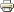 дисциплину, слабо реагирую на внешние воздействияОтветственное отношение к учению1)	Учусь в полную силу, проявляю интерес к знаниям, трудолюбив и прилежен, добиваюсь хороших результатов в учении, сам охотно помогаю товарищамОтветственное отношение к учению2)	Учусь в полную силу, проявляю интерес к знаниям, хорошо учусь сам, но товарищам помогаю лишь тогда, когда поручают или просятОтветственное отношение к учению3)	Учусь не в полную силу, сам не проявляю интереса к учению, требую постоянного контроля, безразличен к учебе товарищейОтветственное отношение к учению4)	Несмотря на контроль, не проявляю интереса к учению и прилежанию, учусь плохоОтношение к общественно полезному труду (трудолюбие)1)	Понимаю общественную ценность труда, проявляю интерес к нему, добросовестно отношусь к самообслуживанию и другим видам труда, умело организую труд другихОтношение к общественно полезному труду (трудолюбие)2)	Понимаю общественную ценность труда, проявляю интерес и добросовестное отношение к труду, но других на общественно полезный труд не организую и непобуждаюОтношение к общественно полезному труду (трудолюбие)3)	Тружусь при наличии соревнования, требований и контроля со стороны педагогов и товарищейОтношение к общественно полезному труду (трудолюбие)4)	Не люблю труд, стремлюсь уклониться от него даже при наличии требований и контроляКоллективизм и товарищество1)	Общительный(-ая), уважаю интересы коллектива, сам охотно отзываюсь на просьбы товарищей, организую полезные дела коллективаКоллективизм и товарищество2)	Общительный, считаюсь с интересами коллектива, охотно выполняю поручения, но сам не организую полезные делаКоллективизм и товарищество3)	Не очень общительный, отзываюсь на просьбы товарищей, но в делах коллектива участвую неохотноКоллективизм и товарищество4)	Необщительный, эгоистичныйТолерантность, доброта и1)	Добрый, заботливый, охотно помогаю всем, кто нуждается в его помощи, толерантен к окружающим, дружелюбно отношусь к людям с ограниченнымиотзывчивостьвозможностями и другой национальности, требую этого от окружающих, побуждаю на добрые дела товарищейотзывчивость2)	Сам добрый, отзывчивый, всегда помогаю в трудную минуту, дружелюбно отношусь к людям с ограниченными возможностями и к людям другой национальности, но других на добрые дела не мобилизуюотзывчивость3) Помогаю другим, если поручает учитель или коллектив, адекватен к людям с ограниченными возможностями, не проявляю признаков агрессии по отношению к людям другой национальностиотзывчивость4)	Недоброжелателен, груб с товарищами, проявляю агрессию по отношению к людям другой национальности и к людям с ограниченными возможностямиЧестность и правдивость1)	Верен своему слову, правдив с учителями, товарищами, добросовестно признаюсь в своих проступках и того же требую от другихЧестность и правдивость2)	Верен своему слову, правдив с учителями, товарищами, добросовестнопризнаюсь в своих проступках, но не требую честности и правдивости от другихЧестность и правдивость3)	Не всегда выполняю обещания, не сразу признаюсь в своих проступках, а лишь после осуждения старшими и товарищамиЧестность и правдивость4)	Часто неискренен, обманываю учителей, старшихПростота и скромность1)	Прост и скромен, одобряю эти качества у другихПростота и скромность2)	Сам прост и скромен, но не интересуюсь, обладают ли этими качествами окружающие меня людиПростота и скромность3)	Прост и скромен в присутствии старших и педагоговПростота и скромность4)	Держусь высокомерно, пренебрежительно отношусь к товарищамКультурный уровень1)	Много читаю, охотно посещаю культурные центры. Разбираюсь в музыке, живописи. Охотно делюсь своими знаниями с товарищами, привлекаю их ккультурной жизниКультурный уровень2)	Люблю читать. Посещаю культурные центры. Проявляю интерес к живописи и музыке, но интересуюсь всем этим только для себя. Не привлекаю товарищей ккультурной жизни3)	Читаю. Посещаю культурные центры. Иногда посещаю музеи, выставки. Но все это делаю только по совету или настоянию взрослых: педагогов, родителей4)	Не хочу читать художественную литературу, отказываюсь посещать культурные центры. Не проявляю интереса к культуре, искусствуПроблемы, которых следует избегатьОценочная шкалаИдеал, на который следует ориентироватьсяКачество реализации воспитательного потенциала урочной деятельностиКачество реализации воспитательного потенциала урочной деятельностиКачество реализации воспитательного потенциала урочной деятельностиУроки скучны для большинства школьников1 2 3 4 5 6 7 8 9 10Дети заинтересованы в происходящем на уроке и вовлечены в организуемую учителем деятельностьУроки обычно однообразны, преобладают лекционные формы работы1 2 3 4 5 6 7 8 9 10Учителя часто используют на уроке игры, дискуссии и другие парные или групповые формы работыУроки ориентированы преимущественно на подготовку к ЕГЭ, ВПР, ОГЭ и другим формам проверки знаний1 2 3 4 5 6 7 8 9 10Уроки не только дают детям знания, но и побуждают их задуматься о ценностях, нравственных вопросах, жизненных проблемахКачество совместной деятельности классных руководителей и их классовКачество совместной деятельности классных руководителей и их классовКачество совместной деятельности классных руководителей и их классовКлассные руководители не пользуются авторитетом у детей своих классов1 2 3 4 5 6 7 8 9 10Классные руководители являются значимыми взрослыми для большинства детей своих классов. Школьники доверяют своим классным руководителямБольшинство решений, касающихся жизни класса, принимаются единолично. Поручения классного руководителя дети часто выполняют из страха или по принуждению1 2 3 4 5 6 7 8 9 10Большинство решений, касающихся жизни класса, принимаются классным руководителем и классом, у детей есть возможность проявить свою инициативу.В отношениях между детьми преобладают равнодушие, грубость, случаются травли детей1 2 3 4 5 6 7 8 9 10В классе дети чувствуют себя комфортно, здесь преобладают товарищеские отношения, школьники внимательны друг к другу.Качество общешкольных основных делКачество общешкольных основных делКачество общешкольных основных делОбщешкольные дела придумываются только взрослыми, школьники не участвуют в планировании, организации и анализе этих дел1 2 3 4 5 6 7 8 9 10Общешкольные дела всегда планируются, организуются, проводятся и анализируются совместно-школьниками и педагогамиДела не интересны большинству школьников1 2 3 4 5 6 7 8 9 10Дела интересны большинству школьниковУчастие школьников в этих делах принудительное, посещение-обязательное, а сотрудничество друг с другом обеспечивается только волей педагогов1 2 3 4 5 6 7 8 9 10Участие школьников в этих делах сопровождается их увлечением общей работой, радостью и взаимной поддержкойКачество организуемых в школе курсов внеурочной деятельности Качество организуемых в школе курсов внеурочной деятельности Качество организуемых в школе курсов внеурочной деятельности Внеурочная деятельность  в школе организуется преимущественно в виде познавательной деятельности, как продолжение учебных занятий1 2 3 4 5 6 7 8 9 10В школе реализуются разнообразные виды внеурочной деятельности  школьниковУчастие школьников в занятиях курсов внеурочной деятельности  часто принудительное1 2 3 4 5 6 7 8 9 10Занятия в рамках курсов внеурочной деятельности  интересны для школьников, школьники стремятся участвовать в этих занятияхРезультаты внеурочной деятельности  детей никак не представлены вне школы1 2 3 4 5 6 7 8 9 10С результатами внеурочной деятельности  детей могут познакомиться другие школьники.Качество организуемых мероприятий в рамках модуля «Ценность жизни»Качество организуемых мероприятий в рамках модуля «Ценность жизни»Качество организуемых мероприятий в рамках модуля «Ценность жизни» Мероприятия  выбираютсятолько взрослыми, школьники не участвуют в планировании, организации и анализе участия в  этих делах1 2 3 4 5 6 7 8 9 10 Мероприятия выбираются всегда, планируются, организуются, проводятся и анализируются совместно-школьниками и педагогамиМероприятия не интересны большинству школьников1 2 3 4 5 6 7 8 9 10Мероприятия интересны большинству школьниковУчастие школьников в этих мероприятияхпринудительное1 2 3 4 5 6 7 8 9 10Участие школьников в этих мероприятиях сопровождается их увлечением общей работой, радостью и взаимной поддержкойКачество внешкольных мероприятийКачество внешкольных мероприятийКачество внешкольных мероприятийВнешкольные мероприятия  выбираютсятолько взрослыми, школьники не участвуют в планировании, организации и анализе участия в  этих делах1 2 3 4 5 6 7 8 9 10 Внешкольные мероприятия выбираются всегда, планируются, организуются, проводятся и анализируются совместно-школьниками и педагогамиМероприятия не интересны большинству школьников1 2 3 4 5 6 7 8 9 10 Мероприятия интересны большинству школьниковУчастие школьников в этих мероприятияхпринудительное1 2 3 4 5 6 7 8 9 10Участие школьников в этих мероприятиях сопровождается их увлечением общей работой, радостью и взаимной поддержкойКачество создания и поддержки предметно-пространственной средыКачество создания и поддержки предметно-пространственной средыКачество создания и поддержки предметно-пространственной средыОформлению школы не уделяется внимания. Оформление кабинетов, коридоров, рекреаций и т.п. безвкусно или напоминает оформление офисных помещений, а не пространства для детей1 2 3 4 5 6 7 8 9 10Пространство школы оформлено со вкусом, отражает дух школы, учитывает возрастные особенности детей, предусматривает зоны как тихого, так и активного отдыха. Время от времени происходит смена оформления школьных помещений.В оформлении школы не участвуют ни дети, ни педагоги. Здесь нет места проявлению их творческой инициативы.1 2 3 4 5 6 7 8 9 10Оформление школы часто осуществляется совместно с педагогами и детьми (иногода с привлечением специалистов).  Нем используются творческие работы учеников и учителей. Здесь представлена актуальная жизнь школы.Содержание плакатов, стендов, пространственных композиций носит формальный характер, на них редко обращают внимание школьники1 2 3 4 5 6 7 8 9 10Элементы оформления в привлекательных для ребят формах акцентируют внимание на важных ценностях школы, ее нормах и традицияхКачество взаимодействия с родительским сообществомКачество взаимодействия с родительским сообществомКачество взаимодействия с родительским сообществомБольшинство родителей безразлично к участию ребенка в школьных делах, высказывает недовольство, если это влияет на их планы1 2 3 4 5 6 7 8 9 10Большинство родителей поддерживает участие ребенка в школьных делах, может координировать свои планы с планами ребенка, связанными с его участием в делах школыРабота с родителями сводится преимущественно к информированию об успеваемости детей, предстоящих конкурсах, мероприятиях. Реакция родителей на нее формальна1 2 3 4 5 6 7 8 9 10Школе удалось наладить взаимодействие с родителями в вопросах воспитания детей (информирование, обучение, консультирование и т.п.), его формы востребованы и пользуются доверием со стороны родителейПедагоги испытывают трудности в организации диалога с родителями по вопросам воспитания детей. Родители в основном игнорируют мнение педагогов, вступают с ними и друг с другом в конфликты, нередко привлекая к ним учеников класса. В организации совместных с детьми дел педагоги могут рассчитывать только на себя.1 2 3 4 5 6 7 8 9 10Педагоги организовали эффективный диалог с родителями по вопросам воспитания детей. Большая часть родителей прислушивается к мнению педагогов, считая их профессионалами своего дела, помогает и поддерживает их, выступает с инициативами в сфере воспитания детей и помогает в их реализацииКачество деятельности ученического самоуправленияКачество деятельности ученического самоуправленияКачество деятельности ученического самоуправленияШкольники занимают пассивную позицию по отношению к происходящему в школе, чувствуют, что не могут на это повлиять1 2 3 4 5 6 7 8 9 10Ребята чувствуют свою ответственность за происходящее в школе, понимают, на что именно они могут повлиять в школьной жизни и знают, как это можно сделатьРебята не вовлечены в организацию школьной жизни, школьное самоуправление имитируется (например, органы самоуправления не имеют реальных полномочий, дети поставлены педагогами в позицию исполнителей и т.п.)1 2 3 4 5 6 7 8 9 10Ребята часто выступают инициаторами, организаторами тех или иных школьных дел, имеют возможность выбирать зоны своей ответственности за то или иное делоЛидеры ученического самоуправления безынициативны или вовсе отсутствуют в школе. Они преимущественно назначаются взрослыми и реализуют только их идеи1 2 3 4 5 6 7 8 9 10Лидеры ученического самоуправления выступают с инициативой, являются активными участниками и организаторами событий в школе и за ее пределамиКачество деятельности по профилактике и безопасностиКачество деятельности по профилактике и безопасностиКачество деятельности по профилактике и безопасностиОбучающиеся не вовлечены в воспитательную деятельность, проекты, программы профилактической направленности социальных и природных рисков1 2 3 4 5 6 7 8 9 10Обучающиеся  вовлечены в воспитательную деятельность, проекты, программы профилактической направленности социальных и природных рисковСреди обучающихся не проводятся мониторинги  рисков безопасности и ресурсов повышения безопасности1 2 3 4 5 6 7 8 9 10Среди обучающихся  проводятся мониторинги  рисков безопасности и ресурсов повышения безопасностиОбучающиеся не привлекаются к разработке и реализации индивидуальных профилактических программ, направленных на работу  с девиантными обучающимися 1 2 3 4 5 6 7 8 9 10Обучающиеся  привлекаются к разработке и реализации индивидуальных профилактических программ, направленных на работу  с девиантными обучающимисяКачество профориентационной работыКачество профориентационной работыКачество профориентационной работыПрофориентационная работа ориентирована лишь на ознакомление школьников с рынком труда и основными профессиямиПрофориентационная работа ориентирована на формирование у школьников трудолюбия, готовности к планированию своего жизненного пути, выбору будущей профессиональной сферы деятельности и необходимого для этого образованияПрофориентационной работой занимается только классный руководительПрофориентационной работой занимается команда педагогов с привлечением социальных партнеровПрофориентационные занятия проходят формально, дети занимают пассивную позицию. Формы профориентационной работы носят преимущественно лекционный характерФормы профориентационной работы разнообразны, дети заинтересованы в происходящем и вовлечены в организуемую деятельностьКачество дополнительного образования («Точки роста»)Качество дополнительного образования («Точки роста»)Качество дополнительного образования («Точки роста»)Дополнительное образование  в школе организуется преимущественно в виде познавательной деятельности, как продолжение учебных занятий1 2 3 4 5 6 7 8 9 10В школе реализуются разнообразные виды ДО школьниковУчастие школьников в занятиях курсов ДО  часто принудительное1 2 3 4 5 6 7 8 9 10Занятия в рамках курсов ДО  интересны для школьников, школьники стремятся участвовать в этих занятияхРезультаты ДО детей никак не представлены вне школы1 2 3 4 5 6 7 8 9 10С результатами ДО  детей могут познакомиться другие школьники.Качество функционирующих на базе школы детских общественных объединенийКачество функционирующих на базе школы детских общественных объединенийКачество функционирующих на базе школы детских общественных объединенийДетские общественные объединения существуют лишь формально, они не работают, нет детей, которые позиционируют себя как его члены1 2 3 4 5 6 7 8 9 10Детские общественные объединения привлекательны, школьники стремятся участвовать в организуемой ими деятельности. Дети, состоящие в детских общественных объединениях, гордятся этим, всячески подчеркивают свою принадлежность к объединениямДеятельность детских общественных объединений ограничивается рамками самих объединений, она не ориентирована на интересы и потребности других людей1 2 3 4 5 6 7 8 9 10Деятельность детских общественных объединений направлена на помощь другим людям, социально значимаДеятельность, которую ведут детские общественные объединения, предоставляет ограниченные возможности для самореализации школьников1 2 3 4 5 6 7 8 9 10Деятельность, которую ведут детские общественные объединения, дает возможность каждому ребенку найти себе дело по силам и по желанию